2017年第二届中国·台州国际武术节总 规 程竞赛日期2017年7月14日至17日竞赛地点浙江省台州市路桥文体中心中国·台州国际武术节组委会2017年第二届中国·台州国际武术节邀 请 函敬启者：以“弘扬尚武精神，助力民族强盛”为主题的第二届中国·台州国际武术节定于2017年7月14日至17日在浙江省台州市隆重举行。在中国黄金海岸线上的新兴城市台州市去年成功举办了三千多人参加的首届国际武术大赛。本届大赛在国家体育总局武术运动管理中心、中国武术协会支持下，由浙江省武术协会、台州市体育局、台州市路桥区人民政府等单位主办。比赛将迎来国外、港澳台及国内各省市自治区的广大民间武术爱好者，是又一次精彩奇绝空前的国际武坛盛典。武术节为突出本届主题，除了将武术各大拳种、各大流派的拳术、器械的单练、双人练、对练、集体和各类健身气功、健身功法等项目列入比赛外；还设散打、推手、推马、短兵对打、长兵对打、咏春自由搏击、咏春黐手、现代手搏-中国式摔跤，以及跆拳道、空手道、柔道、剑道、杖道等由本队默切搭配的对抗性武博项目大展示；为促进青少年的尚武精神教育，武术节中将举办首届青少年大众散打王中王比赛；并再次设国际功力性比赛项目“腕力王大奖赛”；为促进武术非物质文化遗产的继承、研究与发展，又设了武术非遗项目展示评奖赛。武术节共设四大赛事近700类的二千多单项比赛，并推出总团体大奖和4大年龄组的男女个人全能大奖及发展武术运动贡献奖等15万人民币的奖金。台州是中华武术发祥地之一，有着悠久的历史和广泛的群众基础。台州是地处浙江省甬台温沿海中部的经济发达港口城市，陆海联动的经济发展。东濒东海，南连温州，北连宁波。台州市自有一派江南“海上仙子国”的明媚秀色。台州旅游以“佛、山、海、城、洞”五景最具特色，拥有国家重点风景名胜区天台山、长屿硐天、神仙居和国家级历史文化名城临海。有雁荡山、括苍山、大雷山和天台山等主要山峰。我们诚挚邀请各位朋友前来参加比赛，在美丽的江南水乡、东海之滨谈武论剑、观光旅游、休闲度假，感受浙江的迷人风采，沐浴浓郁的东方文化，度过一段美好的时光。如蒙俯允，不胜感幸，随函附比赛规程呈阅，相关内容可查阅大赛官方网站： http://www.wywspx.com。顺颂钧安                                     中国·台州国际武术节组委会 2017年3月28日（需索取带台头邀请函和规程资料，请联系黄静，电话：13958553938）2017年第二届中国·台州国际武术节总规程一、日    期：2017年7月14日至17日二、地    点：台州市路桥文体中心三、支持单位：国家体育总局武术运动管理中心              中国武术协会主办单位：台州市体育局浙江省武术协会              台州市路桥区人民政府承办单位：台州市体育局全民健身中心              路桥区文化广电新闻出版局（体育局）执行承办：中国武术培训基地              台州市维扬武术培训有限公司              路桥区武术协会协办单位：浙江蓝盾危急防卫技术中心台州市武术协会              路桥区文体中心四、赛事活动：（四大赛事，赛事及项目见附件1）（一）第二届国际传统武术大赛（套路赛）1、武术拳法、械法套路比赛（包括各拳种、各流派的拳术、器械的单练、双人练、对打、集体项目和团体武术综艺表演等）。2、武搏对抗展示项目（包括散打、推手、推马、短兵对打、长兵对打等，以及咏春自由搏击、咏春黐手、中国跤及世界各国的跆拳道、空手道、柔道、剑道、杖道等非实战的对抗性搏击展示）。3、木兰拳系列（包括；木兰拳剑扇规定套路、中华木兰、中国木兰、自选木兰以及抒怀、武韵、韵律等新拳系列）。4、集体健身气功、健身功法（五禽戏、六字诀、易筋经、八段锦、十二段锦、马王堆导引术、导引养生功十二法、大舞、太极养生杖等竞技功法以及普及功法、养身舞、养身功法、太极导引功、健身操、健身球、健身排舞类、太极柔力球等）。（二）首届武术非物质文化遗产项目展示大奖赛（已被确认的国家级、省级、市级、县区级武术非物质文化遗产项目和正在申报中项目）。（三）首届国际青少年大众散打王比赛（实战赛，分规程见附件2）。（四）第二届国际腕力王大奖赛（实战赛，分规程见附件3）。五、参加办法：（一）各国家、地区武术协会、功夫团体、健身气功组织、健身俱乐部、武术社团、老年体协、青少年活动中心、武术馆校、大专院校、中小学、幼儿园、厂矿企业、机关事业单位、街道、社区和村镇及武术爱好者均可组队参赛。（二）参赛队可报领队或教练1至2人，随队工作人员（含管理员、队医）若干人，运动员人数不限，男女不限（部分赛亊按分规程要求）。各代表队参赛运动员达15人以上的团队可报具有武术套路、散打裁判资格的随队裁判1人。（三）参赛选手达6人以上为团队参赛，不足6人的代表队和个人视为个体参赛。（四）每位选手可参加多项赛事，除实战对抗性赛事每项赛事每位最多报1个重量级别外，套路及非实战性武搏对抗展示类赛事参赛项目数量不限（见附件1项目编号表）。（五）集体项目须报6人（含）以上。（六）团体武术综艺表演项目须报16人（含）以上。（七）武术非物质文化遗产展示大奖赛分已被各级政府部门确认的武术非物质文化遗产和尚在申报或正准备申报的地方武术非物质文化遗产资源两大类。该项赛事分个人、多人和集体展示，依据非遗展示项目需要，对参赛人数、性别、年龄均不限。报名时须选择非遗项目类中单人、多人或集体非遗编号，套路名称填写非遗项目名称即。并另填写非遗项目展示评奖申报表上报（见附件6）。（八）设个人全能：选手须报单项达3项（含各拳种流派的单练、双人练、三人练、对打、武搏对抗展示类项目等。腕力王赛、散打王比赛和集体项目、团体武术综艺表演、非遗展示类除外）即为个人全能，3项中须含徒手和器械项目。（九）设总团体：以一个代表队所有参赛选手获得各类单项和集体项目前三名、或一、二、三等奖折分之总和计算总团体。（十）设开幕式表演项目特别金奖：各队均可申报开幕式表演评奖项目。申报的项目必须是12人以上的集体表演项目，要求内容丰富、艺术性强、精彩热烈、健康向上。6月16日前申报，申报时须交视频录像（或电邮、微信传送）供预选审核，被预选确认的项目才有资格参加开幕式表演。开幕式表演设特别表演金杯奖（申报表见附件7）。（十一）青少年大众散打王赛限A组和B组选手报名参加，各队参赛人数不限、男女不限，同一重量级别人数不限，具体见附件2《青少年大众散打赛规程》。（十二）腕力王大奖赛详见附件3《腕力王大奖赛规程》。（十三）大赛设“发展武术运动贡献奖”，对宣传、组织达30人、50人、80人和120人以上选手参加本届大赛有特殊贡献的组织或个人进行表彰，评出三等奖、二等奖、一等奖和特等奖，颁发奖金、奖杯和证书（报名时请特别注明组织报名参赛的组织者：若以单位组织的须填写组织代表队的单位名称，若以个人组织参赛人数达获奖标准的则须填写组织代表队的个人姓名，该奖项以同一组织者身份统计计算确认）。（十四）设武坛金童奖、武坛耆英奖、最佳运动队、最佳领队、最佳教练员、最佳运动员、最佳裁判员、武德风尚奖等奖项。（评选办法见附件5）。（十五）运动员年龄、健康状况均由各代表队自己审核，参赛人员均须签署《安全责任声明》（附件4），以在声明上签字后确认。如因年龄不实，一经查出则取消该运动员竞赛资格。竞赛期间因健康情况而引发的伤病等，均由各单位和个人自行负责，经费自理。参赛运动员请自行办理好“人身意外伤害保险”，也可委托大赛组委会办理（参加青少年大众散打比赛的必须委托大会统一保险），凡未办理“人身意外伤害保险”或未签署《安全责任声明》的选手不能参赛。《安全责任声明》后附上身份证明复印件。（十六）参加青少年大众散打比赛的选手，报到时须提供赛前7天内医院的身体健康证明（即心电图、脑电图检查健康证明）。六、竞赛办法： （一）本次比赛为武术、武搏展示单项赛、集体项目赛、个人全能及全能王大奖、团体武术综艺表演大奖，腕力王大奖赛，青少年大众散打王大奖赛和总团体大奖赛。（二）竞赛规则采用最新《传统武术竞赛规则》、《腕力王大奖赛竞赛规则》、《武术散打竞赛规则》和本规程、分规程的有关补充规定。（三）个人全能竞赛年龄分组（男女各4组）：1、A组：儿童组（2006年1月1日以后出生）;2、B组：少年组（2000年至2005年间出生）;3、C组：中青年组（1973年至1999年间出生）;4、D组：中老年组（1972年12月31日以前出生）。（四）单项、集体项目竞赛年龄分组（年龄小组）：1.儿童组（A组）：A1组： 6岁以下（2012年1月1日以后出生）A2组： 6岁 （2011年出生）A3组： 7岁 （2010年出生）A4组： 8岁 （2009年出生）A5组： 9岁 （2008年出生）A6组： 10岁（2007年出生）A7组： 11岁（2006年出生）2.少年组（B组）：B1组： 12岁（2005年出生）B2组： 13岁（2004年出生）B3组： 14岁（2003年出生）B4组： 15岁（2002年出生）B5组： 16岁（2001年出生）B6组： 17岁（2000年出生）3.中青年组（C组）：C1组： 18～24岁（1993年至1999年间出生）C2组： 25～29岁（1988年至1992年间出生）C3组： 30～34岁（1983年至1987年间出生）C4组： 35～39岁（1978年至1982年间出生）C5组： 40～44岁（1973年至1977年间出生）4.中老年组（D组）：D1组： 45～49岁（1967年至1972年间出生）D2组： 50～54岁（1962年至1966年间出生）D3组： 55～59岁（1957年至1961年间出生）D4组： 60～64岁（1952年至1956年间出生）D5组： 65～69岁（1947年至1951年间出生）D6组： 70～74岁（1942年至1946年间出生）D7组： 75～79岁（1937年至1941年间出生）D8组： 80岁（含）以上（以前出生）（五）区域分组：世界各国、中国大陆和港澳台地区3大区域，其中大众散打、腕力王赛、团体综艺表演项目均不分区域。（六）武搏对抗展示类项目的比赛形式、组别确定：1、比赛形式：采用本队人员自行配对展示本项目的攻防技能，不与其他队对抗。裁判员视每组选手临场攻防技术的默切配合，来判断选手掌握攻防技能是否全面，动作是否合理、灵活、逼真。既展示了本项目的技击技巧，又点到为止不伤对手。武搏对抗展示类项目跟武术对打项目一样，以评分形式进行，满分为10分。2、组别确定：不同年龄组别的配对，则以高年龄选手的组别计算成绩。配对原则上由同重量级别的人员组成，如出现两个不同重量级别配对，则以报重级别计算成绩，也可选择报无级差类比赛。（七）各项目比赛时间规定：1、太极拳单练套路完成套路的时间不得超过4分钟；太极器械单练套路不得超过3分钟。凡原套路内容较多、较长，可将套路进行删减，删减原则如下：（1）凡42式、陈式、杨式、吴式、孙式、武式太极拳竞赛套路、24式简化太极拳和32式太极剑、42式太极拳剑竞赛套路必须从起势开始，练至限定时间前1分钟时听裁判长哨音，即可准备收势。未练完的部分可删除，删除动作不予扣分。（2）其它太极拳在不影响本套路技术风格、特点的原则下，允许自行调整、删减与组合。（3）因套路动作删减和调整后，允许运动员可在任何方向、任何位置收势,不扣分。2、木兰新拳系列项目、健身气功个人项目和健身功法个人项目完成时间参照太极拳、太极器械执行。3、其它拳种的传统、自选单练项目、双人练、三人练、对打项目完成套路时间不得超过2分钟，太极拳双人练、三人练、对打项目完成套路时间不得超过3分钟。4、武搏对抗展示类比赛，配对展示时间限一局，不得超过90秒。5、集体项目（包括健身气功、健身功法）完成的时间不得超过4分钟。6、团体综艺表演项目不得超过6分钟。7、完成套路时间超出规定，按《传统武术竞赛规则》规定扣分；所有项目均无时间下限的要求，如演练动作较少、时间过短，则视为内容不丰富而影响成绩。8、对抗性实战的大众散打和腕力王赛按各项分规程执行，两项赛事最后的争霸赛分别由B5+B6组和成年组选手参加，采用无级差比赛。（八）比赛配乐规定：1.集体项目、集体健身气功、双人练、三人练和团体综艺表演项目可以配任何音乐。2.其它任何项目均不准配乐。（九）相关项目年龄组别的确认：1、集体项目、集体健身气功、双人练、三人练项目参赛年龄组别，按报名参赛队员的平均年龄确认组别。2、武术对打项目、非实战武搏对抗展示项目以配对高年龄选手的年龄确认组别。3、散打和腕力王比赛按各项目规程要求确认。（十）集体项目、团体综艺表演项目内容要求。1、凡集体项目采用竞赛规定的套路（含健身气功），因竞赛时间的限制，表演者可对套路动作进行删减和组合；因队形变化需要，也允许补入衔接动作和改变线路，但须确保原套路动作元素不少于80%。2、凡选择“武术排舞”、“武术健身操”、“武术健身功法”等健身类集体项目，须含70%以上的武术动作元素。3、团体综艺表演项目内容、形式不予限制，可将武术动作与其它艺术元素结合，创编具有思想、情景、动作、音乐、服装融为一体的武术艺术表演项目；体现代表队的整齐度、视觉效果和团队精神。4、所有集体项目均要求有队形图案的变化，音乐与内容、节奏的统一。（十一）服装、器械、护具要求：1、参赛运动员服装、器械、护具自备。2、武术项目须穿符合运动特色、民族特色、时代特色和项目特色的武术服装、武术鞋比赛；不允许赤背、或穿戴宗教、戏曲化色彩的服饰上场。3、参加开幕式表演项目允许有更多的其它艺术元素融入，服装根据表演主题需要，不作限制。4、其它各武搏对抗展示项目和散打按各项目规则、规程要求的竞赛服装、护具参赛。七、录取名次：（一）武术单练、对打和武搏对抗展示类项目均分区域、分性别、按年龄小组、按同一项目号的成绩录取前30%为一等奖、30%为二等奖、40%为三等奖。分别颁发个人金、银、铜奖章和证书。（二）双人练项目、三人练项目分区域、分年龄小组、分项目号，不分性别按成绩录取前30%为一等奖、30%为二等奖、40%为三等奖。分别颁发个人金、银、铜奖章和证书。（三）集体项目、集体健身气功、集体健身功法分区域、分年龄小组、分项目号，不分性别按成绩录取前30%为一等奖、30%为二等奖、40%为三等奖。分别颁发集体奖杯、个人金、银、铜奖章和证书。（四）个人全能大奖不分国家和地区，分A组、B组、C组、D组4个年龄大组的男、女录取前3名。第1名颁发奖杯、奖章和奖状（奖金并入全能王中王）；第2名至第3名分别颁发奖章、奖状和奖金，奖金亚军500元，季军300元。（五）全能王中王由各大组全能冠军加赛决出，不分性别，录取全能王中王1名，颁发奖杯、奖章、奖状和奖金1000元。其余分别颁发奖金600元。（六）团体武术综艺表演大奖赛不分性别、年龄、国家和地区，录取前3名。颁发奖金、奖杯、个人奖章和集体获奖证书。奖金为冠军1000元，亚军800元，季军500元，第3名后颁发优秀奖证书。团体武术综艺表演项目参赛队少于4个队的，前三名的奖金为冠军600元，亚军500元，季军300元。（七）青少年大众散打赛分男女、按年龄组、重量级别、级别内小组，分别录取前三名，分别颁发奖章、证书。青少年散打级别王赛分男女、按年龄组、分级别录取散打级别王1名，颁发奖章、证书。散打团体大奖，不分性别、年龄组别、级别录取前八名，分别颁发奖杯、证书和奖金，奖金分别为第1名1000元，第2名800元，第3名500元，第4名至第8名为300元。（八）青少年大众散打B5+B6组王中王争霸赛由各级别王参加，决出无级差王中王男、女霸主各1人，分别颁发奖杯、奖章、奖状和奖金800元。第2名颁发奖金500元；其他颁发奖金300元。（九）腕力王赛分男女、按年龄组、分级别内小组，分别录取前三名，分别颁发奖章、证书。腕力级别王赛分男女、按年龄组、按级别录取各级别王1名，儿童组、少年组颁发奖章、证书、奖金300元（成人组颁发奖章、证书；奖金并入王中王争霸赛）。每个级别参赛总人数不足6人，级别腕力王只颁发奖章和证书。（十）成人腕力王中王争霸赛由成人组各级别王决出男、女腕力无级差王中王霸主各1人，分别颁发奖杯、奖章和奖金800元，第2名颁发奖金500元；其他颁发奖金300元。（十一）总团体大奖不分性别、年龄组别和区域录取前三名，颁发奖杯和团体获奖证书。。总团体人民币奖金为冠军3000元，亚军1500元，季军800元。（十二）武术非物质文化遗产项目展示，分别展示评奖。已被确认的按传承内容、文化内涵、表现形式、社会影响、开拓创新五个方面评出非遗优秀传承奖、非遗优秀传承开拓奖、非遗展示优秀奖，并分别颁发团体奖杯、证书。尚未被确认或正在或准备申报的武术遗产项目展示，按源流有序、技理清晰、风格特突、自成体系、社会价值五个方面评出武术遗产保护奖、武术遗产推崇奖、武术遗产展示奖，并颁发团体奖杯、证书。展示项目同时获两项及以上评奖的，获奖金1000元。（十三）凡报名参加大会的人员，均发给武术节纪念衫。八、个人全能、大众散打赛、总团体计分办法：（一）个人全能1、个人全能成绩计算方法：参加个人全能大奖赛的选手，不管参加几项单练、双人练、三人练、对打、武搏对抗展示类、跆拳道品势项目的拳术和器械，以参赛项目中得分最高的3项（必须有拳术和器械）成绩之和计算个人全能成绩，参赛项目超过3项，则计算其中拳械3项最高成绩。得分最高者为冠军，次为亚军，余类推。 2、个人全能成绩如遇同分时，则以计算全能成绩的3个项目中拳术得分高者列前;再同时，以3个项目中器械得分高者列前，余类推。如再相等，则以选手本人抽签决定名次。（二）总团体：1、总团体计算方法：以一个代表队所有参赛选手获得各类单项、集体项目前三名（含一至三等奖）折分之总和计算（不含个人全能、团体全能项目名次），以得总分最高者，为总团体冠军，次为总团体亚军，再次者为总团体季军。2、总团体折分办法：单项（含所有的单项、少儿散打、跆拳道竞技和腕力王赛）折分办法：第1名（含一等奖）5分、第2名（含二等奖）3分、第3名（含三等奖）1分；集体项目折分办法：第1名（含一等奖）15分、第2名（含二等奖）9分、第3名（含三等奖）3分。3、总团体成绩如遇同分时，则以获得第1名或一等奖数量多者列前；再同时，则以各代表队派代表抽签决定。（三）青少年大众散打团体1、大众散打团体计算方法：散打以一个代表队散打实战所获前三名（不含争霸赛）折分之和计算散打代表队团体名次。以得总分最高者，为团体冠军，次为团体亚军，以此类推。2、团体折分办法和遇同分处理，均同总团体。九、相关费用：（一）报名费：代表队所有报名人员（含领队、教练、随队人员等）均须缴纳报名费，每位人民币200元。凡2016年参加过“台州·中国国际武术节”比赛的人员，凭秩序册代表队名单或获奖证书复印件均可享受优惠，每位报名费为人民币150元。凡1957年12月31日以前出生和2006年1月1日以后出生的选手，也可享受报名优惠，报名费每位150元。凡报名运动员人数达10人（含）以上的团队，可免任何1人的报名费，运动员达20人（含）以上，可免任何2人报名费，以此类推。如在2017年5月31日前在网上注册报名成功的选手，每位报名费再立减50元。（二）项目费：1、单练、双人练、三人练、对打、武搏对抗展示项目、散打、腕力王赛和非遗评奖等项目：每位每项人民币100元。2、集体项目、团体综艺武术表演项目：每位每项人民币50元。3、开幕式评奖表演项目：免收项目费。（三）个体参赛报名附加费：每人附加费100元（指代表队或个人报名选手不足6人的视为个体参赛）。（四）委托保险费：1、参加散打赛选手均须在大会保险，每位人民币30元；2、其他选手均每位人民币20元。（五）随队裁判员会务费：符合规定可报随队裁判1人的代表队，每位自交部分会务费人民币800元（食宿均由大会统一安排，当地随队裁判不住宿者，自交会务费500元），路费自理，其它不足部分全部由大会补贴。（六）已取得二级及以上资格的裁判员，均可申请本次比赛裁判志愿者，能兼顾散打和套路的裁判优先。经审核确认的志愿者，接到确认通知书后，自交800元会务费（食宿均由大会统一安排，当地志愿裁判不住宿者，自交会务费500元），汇入组委会账号，路费自理，不足部分全部由大会补贴（裁判志愿者申请表见附件8）。十、报名、报到:	（一）报名日期：2017年4月16日至6月16日24点以前。（二）报名官网地址：http://www.wywspx.com或http://pan.baidu.com/s/1i4NKsbN网上报名系统报名的代表队须在截止日后2天内交寄交除报名表以外的其它所有材料。（三）如采用邮寄报名时，须备齐下列材料，缺一不可：1、报名表1～2（附件11）。报名表必须用统一格式电脑打印，并加盖印章或签名。2、身份证明复印件（身份证、户口本、护照任选其中之一则可）。3、《安全责任声明》（附件4，声明背后附上身份证明复印件）。4、报名费、项目费、委托保险等费用的汇款单据复印件。5、“意外伤害保险”单据复印件（委托大赛保险者免交）。（四）参赛各项费用汇款单复印件须与报名表同时寄达，缺一不可，否则报名视为无效；如网上注册报名以汇款收到后确认报名成功。（五）更改报名内容的处理：报名表报出后，如因特殊情况必须改动内容，务必在2017年6月30日以前递交书面申请，并缴纳相应的手续费。每更改一项内容（包括项目号、套路名称、姓名、性别、年龄组别等）手续费为人民币100元。2017年6月30日24时后不受理更改申请。（六）退赛的处理：2017年6月30日24时以前，因故不能参加比赛者，凭书面申请和县级以上医院证明，组委会可将项目费、委托意外伤害保险费全款退还（报名费除外）。但此日期后因故不能参赛者，所有费用概不退还。（七）赛前7天左右官方网站将公布比赛顺序和参赛须知，请各参赛代表队关注官方网上信息和微信号：yanwu-gongfang （八）各代表队最佳运动队、最佳领队、最佳教练员、最佳运动员和体育道德风尚奖提名推荐表（附件5）最迟须在7月15日12点以前进报名网站登记或交到大赛组委会，过期视为自动放弃。（九）各参赛队可派代表于2017年7月14日9:00至15:00携带交款凭据、或领队教练身份证到浙江省台州市路桥文体中心（地址：台州市路桥区腾达路世纪广场东侧，联系电话：13958553938（黄静）、13666496548（余青青）报到；领取参赛证件、选手比赛号码布、秩序册、纪念品；并了解检录处、竞赛入口、竞赛场地、领奖处等方位。（十）境内外选择参加“综合服务费”的代表队报到：凡交纳综合服务费的境内外代表队于2017年7月14日到台州路桥区鑫都国际大酒店（地址：路桥大道东1号；电话：0576-82522550）报到。其它食宿自理的境外代表队到浙江省台州市路桥区文体中心报到。（十一）各代表队食宿不作统一安排，由运动队自行联系解决。也可选择由大会协助安排住宿，凡要求由大会安排住宿的代表队须提前20天（2017年6月24日24点前）与会务组联系（联系电话：13250860789；联系人:卢仙春）。并预缴住宿费。凡已委托会务组订房的代表队，如因故提出退房者，均应承担50%的房费损失。（十二）缴纳综合服务费的境内外代表队，享受大赛综合服务，该项服务只对报名的参赛代表队成员（即代表队全体报名成员），代表队中个别或非团队成员不享受该项服务（详见附件9：综合服务规定）。    （十三）比赛中用餐，由大会组委会协助、联系快餐公司提供大赛期间的快餐供应，凡需要订购快餐的代表队，可在报到时在报到服务处直接购买餐券。（十四）赛前不举行“组委会联席会议”。有关比赛的重要信息，将通过大会官方网站、微信公众号（请代表队所有人员扫一下右边二维码加以收藏，以便随时获取武术节重要信息）、手机短信（报名时务必填写手机号码）和秩序册中的《参赛须知》予以公布，望参赛代表队和选手随时关注，准时参赛。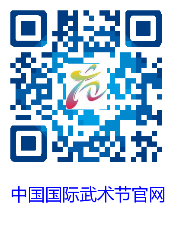 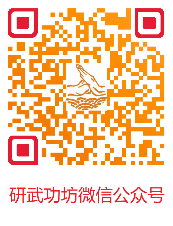 （十五）报到后参赛者发现参赛项目有误，可由领队或教练填写书面更正申请表（在报到服务处领取），请于7月14日下午17点以前交到报到服务处。经编排记录组核准，如更正内容与网上注册报名一致，或与原始邮寄报名表一致，竞赛部将同意更正，如发现不一致，则不予更攺。并将结果及时转告代表队。（十六）为使报名报项准确无误，竞赛部接到各队报名表后将随时与各队沟通，核对报名表内容，也可查阅网上竞赛信息。希望各队报名时详细填写联系人姓名、地址、电话、手机、QQ号和电子邮箱等相关信息；也希望将运动员的手机号填上，以便使大赛相关信息直接通知选手本人。（十七）裁判长、裁判员和仲裁于2017年7月13日报到，具体见裁判通知单。（十八）报名材料发往地址和联系方法：地址：浙江省台州市路桥区路院路2弄1号（三清宫左侧东大门）联系人：黄静联系电话：13958553938QQ号：20853088电子邮箱：tzgjws@126.com大赛官方网站： http://www.wywspx.com网上报名系统网址查询：http://pan.baidu.com/s/1i4NKsbN（十九）境内参赛服务费、项目费、委托保险费或住宿预付款等汇款方式（任选一种）：1、从中国农业银行卡直接汇款：开户行：农业银行台州路桥新大街支行账号：6228 4803 6939 8619 071（余青青）2、从中国工商银行卡直接汇款：开户行：中国工商银行台州路桥支行营业室 账号：6212 2612 0700 8707 697（邵胜留）        3、支付宝刷卡支付：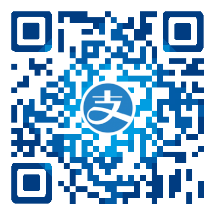             账号：13819682190            户名：邵胜留            或直接用支付宝二维码支付（扫一扫右面二维码）        4、微信号刷卡支付.：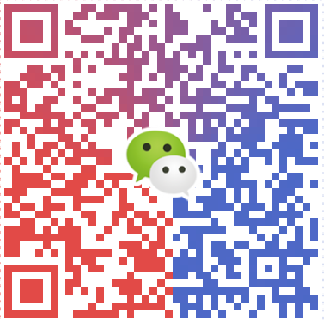 微信号：xiaoxiaoliu2190户名：邵胜留或直接用二维码（扫一扫右面二维码）5、从银行汇款:单位：台州市维扬武术培训有限公司开户行：浙江泰隆商业银行路桥城西支行账号：3301 0901 2010 0020 488汇款说明：款汇出后请发短信至手机：136 6649 6548核实，联系人：余青青。（二十）国外及港澳台地区向大会缴纳的报名费、项目费、保险费、综合服务费银行汇至：Intermediary Bank: Citibank N.A., New YorkSWIFT BIC: CITIUS33Beneficiary Bank: Zhejiang Tailong Commercial Bank Co., Ltd. SWIFT BIC: ZJTLCNBHBank Address: No.188, Nanguan Road, Luqiao Taizhou Zhejiang China 318050TEL:0086-576-82920516Beneficiary Name: TAIZHOU WEIYANG MARTIAL ARTS TRAINING CO.,LTDBeneficiary A/C No.:3301091420100013389汇款说明：国际通用货币均可汇入，与汇款当天人民币汇率计算。汇款时请在备注栏写明参赛队名及联系人、电话。汇款后将汇款凭据复印件传真到0576-82913177，或发电子邮件至tzgjws@126.com，或发送至微信号zjwushu87906288。（二十一）报到及参赛交通路线指南：飞机：台州路桥机场下机，台州路桥机场到路桥文体中心，全程约8.5公里，打的约25元，公交车乘坐306，15站后在路桥文体中心站下车，全程票价2元。火车：台州火车站（黄岩）下车，到路桥文体中心，全程23公里，打的约60元，公交车乘坐916，17站后到蔡於站下车，步行850米，到达路桥区文体中心，全程票价3元。汽车：台州市客运南站下车，客运南站到文体中心（路桥），全程1.9公里，打的约9元，公交车乘坐916、308，1站后到蔡於站下车；公交车乘坐305，3站后到蔡於站下车，步行850米，到达路桥区文体中心，全程票价2元。路线示意图：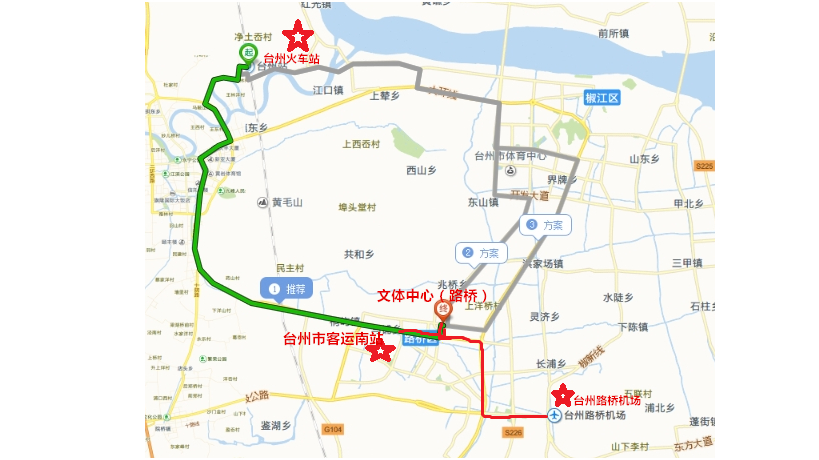 十一、大赛组委会及赛事咨询联系方法：联系人：陈顺安    卢仙春电话：18958055575   13058799028微信号：18958055575微信公会号：yanwu-gongfang官方网址：http://www.wywspx.com十二、仲裁委员会和裁判员：（一）仲裁委员会人员组成和职责范围按《仲裁委员会条例》执行。（二）技术代表、仲裁委员会人员、总裁判长、副总裁判长、裁判长由大会组委会聘请，裁判员由各参赛队委派或大会组委会确认的裁判志愿者组成。十三、本规程未尽事宜将另行通知。十四、本规程解释权归第二届中国·台州国际武术节组委会。附件1：第二届中国·台州国际武术节项目编号表附件2：首届青少年大众散打比赛竞赛规程附件3：第二届腕力王大奖赛竞赛规程附件4：安全责任声明附件5：荣誉奖提名推荐表附件6：武术非遗项目展示评奖申报表附件7：开幕式表演申报表附件8：裁判志愿者申请书附件9：综合服务费相关规定附件10：台州国际武术节日程安排附件11：台州国际武术节报名表2017年3月28日附件1：2017年第二届中国·台州国际武术节报名项目编号表一、单练拳术项目类（一）太极拳系单练项目（二）木兰拳新拳系单练项目				（三）健身气功系单练项目				（四）长拳系单练项目				（五）南拳系单练项目				（六）其它拳术系单练项目				（七）跆拳道等品势				二、单练器械项目（一）太极器械系单练项目（二）木兰新拳系器械单练项目			（三）长拳系器械单练项目				（四）南派系器械单练项目				（五）其它武术系器械单练项目			三、双人练、三人练徒手项目				（一）武术双人练项目				（二）武术三人练项目				（三）跆拳道混双品势				（四）跆拳道三人团体品势				四、双人练、三人练器械项目				（一）武术双人练器械项目				（二）武术三人练器械项目				五、徒手对打系项目				（一）太极拳对打项目				（二）长拳系对打项目				（三）南拳系对打项目				（四）其它拳系对打项目				六、器械对打项目（含徒手与器械对打）		（一）长拳系器械对打项目				（二）综合器械对打项目				七、武搏对抗展示类项目（本队自己配对演练）		（一）推手对抗展示				（二）散打对抗展示				（三）中国跤对抗展示				（四）咏春拳黐手对抗展示				（五）咏春拳自由搏击展示					（六）跆拳道对抗展示				（七）其它武搏对抗展示				八、徒手集体项目				（一）太极拳集体项目				（二）木兰拳新拳集体项目				（三）健身气功集体项目				（四）长拳类集体项目				（五）其它综合拳类集体项目				（六）基本功展示集体项目				（七）武搏另类集体项目				九、器械集体项目（含徒手与器械混编项目）		（一）太极器械集体项目				（二）木兰新拳器械集体项目				（三）长拳器械集体项目				（四）其它综合类器械集体项目			十、集体综艺表演项目（16人以上大型綜艺表演项目）		十一、武术非物质文化遗产项目（含已确认和待确认项目）		十二、竞技对抗项目（实战）（一）散手竞技项目1、青少年女子大众散手年龄分组重量级别：（1）FA1组 5岁（含）以下（2012年1月1日以后出生）（2）FA2+FA3组 6-7岁 （2010-2011年出生）（3）FA4+FA5组 8-9岁（2008-2009年出生）（4）FA6+FA7组 10-11岁（2006-2007年出生）（5）FB1+FB2组 12-13岁（2004-2005年出生）（6）FB3+FB4组 14-15岁（2002-2003年出生）（7）FB5+FB6组 16-17岁（2000-2001年出生）2、青少年男子大众散手年龄分组重量级别：（1）MA1组 5岁（含）以下（2012年1月1日以后出生）（2）MA2+MA3组 6-7岁 （2010-2011年出生）（3）MA4+MA5组 8-9岁（2008-2009年出生）（4）MA6+MA7组 10-11岁（2006-2007年出生）（5）MB1+MB2组 12-13岁（2004-2005年出生）（6）MB3+MB4组 14-15岁（2002-2003年出生）（7）MB5+MB6组 16-17岁（2000-2001年出生）（二）腕力王赛项目1、女子腕力王赛年龄分组重量级别：			（1）儿童组（FA） 11岁（含）以下（2006年1月1日以后出生）	（2）少年组（FB） 12岁至17岁（2000年至2005年间出生）	（3）成年组（FC+FD） 18岁及以上（1999年12月31日以前出生）	2、男子腕力王赛年龄分组重量级别：（1）儿童组（MA） 11岁（含）以下（2006年1月1日以后出生）	（2）少年组（MB） 12岁至17岁（2000年至2005年间出生）	（3）成年组（MC+MD） 18岁及以上（1999年12月31日以前出生）	注：竞技对抗项目重量级别所标重量为该级别最高数值，超过即进入上一级别，+号表示某重量以上。项目编号说明：一、套路项目：第一位 项目形式（1-单练拳术、2-单练器械、3-多人练拳术、4-多人练器械、5-徒手对打、6-器械对打、7-武搏对抗展示项目、8-集体项目、9-对抗性实战项目）；第二位：项目内容（0-太极拳类、1-木兰新拳类、2-健身功法类、3-长拳类、4-南拳类、5-其它拳术类、6-跆拳道、空手道类）；第三、四、五位 该项目类编号。二、武搏对抗展示类项目：第一位 项目形式（武搏对抗展示项目）；第二位 项目内容（0-推手、1-散手、2-中国跤、3-咏春拳黐手、4-咏春拳自由搏击、5-跆拳道对抗）；第三、四、五位 该项目类编号。三、对抗性实战项目：第一位 项目形式（对抗性实战项目）；第二位 性别（0-女子、1-男子）；第三位 项目内容（0-散手、2-腕力王）；第四、五位 该项目类编号。附件2：2017年第二届中国·台州国际武术节暨首届国际青少年大众散打王大奖赛竞赛规程    一、竞赛日期和地点    2017年7月14日至7月17日在浙江省台州市举行。二、竞赛项目和年龄组别（一）A1组：5岁（含）以下（2012年1月1日以后出生）男子：19kg、21kg、23kg、26kg、29kg、32kg、35kg、38kg、41kg、41kg+女子：17kg、19kg、21kg、23kg、26kg、29kg、32kg、35kg、38kg、38kg+（二）A2+A3组 6-7岁 （2010-2011年出生）男子：21kg、23kg、26kg、29kg、32kg、35kg、38kg、41kg、44kg、44kg+女子：19kg、21kg、23kg、26kg、29kg、32kg、35kg、38kg、41kg、41kg+（三）A4+A5组 8-9岁（2008-2009年出生）男子：23kg、26kg、29kg、32kg、35kg、38kg、41kg、44kg、49kg、49kg+女子：21kg、23kg、26kg、29kg、32kg、35kg、38kg、41kg、44kg、44kg+（四）A6+A7组 10-11岁（2006-2007年出生）男子：26kg、29kg、32kg、35kg、38kg、41kg、44kg、47kg、50kg、50kg+女子：23kg、26kg、29kg、32kg、35kg、38kg、41kg、44kg、47kg、47kg+（五）B1+B2组 12-13岁（2004-2005年出生）男子：32kg、35kg、38kg、41kg、44kg、47kg、50kg、53kg、56kg、56kg+女子：29kg、32kg、35kg、38kg、41kg、44kg、47kg、50kg、53kg、53kg+（六）B3+B4组 14-15岁（2002-2003年出生）男子：38kg、42kg、46kg、50kg、54kg、58kg、62kg、62kg+女子：35kg、39kg、43kg、47kg、51kg、55kg、59kg、59kg+（七）B5+B6组 16-17岁（2000-2001年出生）男子：50kg、54kg、58kg、62kg、66kg、70kg、70kg+女子：42kg、46kg、50kg、54kg、58kg、62kg、62kg+三、 参赛办法及要求：1、每个单位每个级别报名人数不限、男女不限，专业队注册运动员禁止参加比赛。2、 每个人重量级别按参赛级别报名，比赛检录时称量体重，若体重超过则作弃权论处。3、 参赛选手报到时须交7日内县级以上医院出具的健康证明原件（心电图和脑电图）；无健康证明，不得参加比赛，按弃权处理。4、运动员必须办理大赛委托的人身保险，其它保险不适用散打比赛，没有保险不得参赛，按弃权处理。5、所有少儿散手运动员必须征得家长和教练员同意方可参加比赛，并在《安全责任声明》书上签字，没有征得家长和教练员同意的少儿运动员禁止参加比赛。    6、散手比赛的必须穿带护面头盔、护甲、护臂、护胫、拳套、护齿、护裆，护具自备。    四、竞赛办法    1、本次比赛为个人赛、级别王中王赛和团体赛及B5+B6王中王争霸赛。    2、本次比赛采用《武术散手竞赛规则》及本规程相关补充规定。3、本次比赛采用单败淘汰赛。4、竞赛采用三局两胜制，每局1分钟，局间休息30秒。    5、各年龄组各级别报名人数不足2人时，向上一级别合并。6、比赛每级别设4人一组，由电脑抽签排序分组，分二轮比赛，第二轮胜出决冠亚军，第三名并列。7、每级别小组达2组以上，获小组冠军者进行该级别王中王比赛。8、比赛在武术地毯上进行。五、名次录取与奖励（按总规程执行）六、相关规定：1、为保障选手安全，攻击对手一律采用轻击，点到为止可得分，不允许重击，不准连击头部，不准用腿脚攻击头部，不准用摔法。2、比赛时出现双方实力悬殊，或裁判预感有危险时，可在一局时间未结束时，作出胜负判决而中止比赛。3、比赛时必须穿戴全部护具，如缺任一护具者不准参加比赛，按弃权处理。4、当比赛正在进行中时，没有任何的教练允许进入比赛的打击区域，也没有任何的教练可以进行妨害或干预任何的裁判。任何的教练亦不可对裁判的给分与否之决定，以言语毁谤之。如果教练在比赛中持续对裁判或教练的决定进行毁谤，将会被取消教练职务，离开场地。该队将取消一切荣誉评奖资格。5、选手必须讲武德，并表现运动员风度。场上不允许出现不文明和不礼貌言论和行为。七、报名与报到 1、报名相关事宜按总规程执行，报项目填写请按总规程附件1中“十二、竞技对抗项目（实战）”栏的编号填写，切莫填写散打展示项目编号。2、各队于2017年7月14日到浙江台州市路桥区文体中心报到。附件3： 2017年第二届中国·台州国际武术节暨第二届腕力王大奖赛竞赛规程    一、竞赛日期和地点    2017年7月14日至7月17日在浙江省台州市举行。二、竞赛项目和年龄组别（一）儿童组：11岁（含）以下（2006年1月1日以后出生）男子：23kg、32kg、42kg、42kg+女子：21kg、29kg、39kg、39kg+（二）少年组：12岁至17岁（2000年至2005年间出生）男子：38kg、50kg、62kg、62kg+女子：35kg、47kg、59kg、59kg+（三）成年组：18岁及以上（1999年12月31日以前出生）男子：60Kg、70Kg、80Kg、80Kg+女子：50Kg、60Kg、70Kg、70Kg+三、 参赛办法及要求：1、每个单位每个级别报名人数不限、男女不限。2、每个人重量级别按参赛级别报名，比赛检录时称量体重，若体重超过则作弃权论处。3、运动员必须办理人身保险，没有保险不得参赛，按弃权处理。4、所有少儿腕力王赛运动员必须征得家长和教练员同意方可参加比赛，并在《安全责任声明》书上签字，没有征得家长和教练员同意的少儿运动员禁止参加比赛。    四、竞赛办法    1、本次比赛为个人赛、腕力级别王赛、成年无级差腕力王中王争霸赛。    2、本次比赛采用《腕力王竞赛规则》及本规程相关补充规定。3、本次比赛采用单败淘汰赛。4、竞赛采用三局两胜制，局间休息30秒。    5、各年龄组各级别报名人数不足2人时，向上一级别合并。6、比赛每级别设4人一组，由电脑抽签排序分组，分二轮比赛，第一轮胜出决冠亚军，第三名并列。7、每级别小组达2组以上，获小组冠军者参加同级别的腕力王比赛。8、成人腕力王中王争霸赛由成人组各级别王决出腕力无级差王中王男、女霸主。9、安置位置：（1）肘垫须放置在距离台面边缘 50.80mm。（2）右手比赛时，肘垫须放置在中线右侧，互相错开半个肘垫的距离 88.90mm。（3）胜负垫内角距离桌面长度边缘 114mm，外角距桌面离宽度边缘 254mm，对立侧内角距离桌面宽度 140mm。10、握把.须放置在比赛台两侧中间 330.2mm、距离边缘 25.4mm。把手直径 25.4mm，从台面起高 152.4mm。11、服装（1）比赛中，只允许穿着短袖或无袖上衣及运动裤，运动鞋，进行比赛。（2）选手参赛时整个参赛单侧手臂上不允许使用护腕、绷带或护肘、戒指、金属类。五、比赛规则（一）选手要在被宣读姓名后 1 分钟秒内到达腕力台，违者判输。（二）裁判不强制摆位。裁判以轻柔的动作确认选手位置对齐、肘部成直线、手臂位于比赛台面中间。（三）每回合比赛休息时间不得超过 30 秒，除出现意外情况。（四）预备开始1、双方手掌相对，大拇指相握，大拇指的关节必须可见。双手应以食指水平对准。另一只手抓住比赛台边缘的握把。这只手臂是否接触比赛台均可。为避免伤害对手，应剪短手指甲,允许使用镁粉。2、不允许向后拉将对手的手臂越过比赛台标记的中间位置，犯规将要重新开赛。3、应保持肩部正对比赛台面。比赛开始前可以向某一侧倾斜。4、比赛开始前，每位选手肩部与前臂之间、下巴与手之间分别应有一拳宽的距离。5、手腕到手指尖之间任何部位触碰或压下接触垫时比赛结束。6、比赛开始前，选手的腿可以勾住比赛台的桌腿，或在不影响对手的前提下靠在对面的桌腿。比赛期间，脚可以离开地面。腿可以在不影响对手的前提下任意移动。7、比赛期间，一旦有受伤情况发生，选手在完成两败淘汰的赛程之前仍保留参赛资格。受伤视作输掉一次。8、比赛一旦出现危险动作，主裁判指定选手不能继续比赛，比赛结束。9、如双方选手同意，可以在有绑带或/和有裁判摆位的情况下开始比赛。10、警告（1）在没有裁判同意的情况下，选手的肩膀、手臂、手掌、手指如有任何提前移动，即被警告，并可能判犯规。（2）如选手不配合摆位，拖延比赛，警告一次。（3）如抓住握把的手松开，警告一次，但不叫停比赛。如因重新抓住握把而获得有利条件，则判犯规。必须在比赛台面上方抓住握把。11.犯规（1）两次警告视为一次犯规，两次犯规，视为该选手单局比赛失败，单局比赛所有警告犯规下一局比赛清零，三局两败视为本轮出局，两轮双败视为淘汰。（2）比赛期间，选手的肩部不得越过中线，否则判一次犯规。（3）选手不得接触下巴、肩部或头部等身体任何部位，否则判一次犯规。（4）故意用手推对手肩部的，判一次犯规。（5）当选手发生危险动作时，裁判会大声提醒选手注意。裁判会指导选手面对对手的手臂，确保手部、手臂和肩部在一条直线。选手不能使肩部向台面转使其位于手臂或手部的前方。（6）选手处于中位或劣势时，肩部不得低于肘垫，违者视为危险动作。中位是指从起始位置到对方的胜负垫的行程达到 2/3。（7）明显故意造成对手犯规的动作，视为犯规。例如，故意推对手使其离开肘垫。（8）一次犯规后允许休息 30 秒。（9）讲粗话、有失体育精神或辱骂裁判的行为都判一次犯规。如情况恶劣取消该选手所有类型参赛资格。（10）选手在劣势情况下，手部低于 2/3 时的任何犯规，视为失败。并直接判优势方获胜。12.肘部犯规（1）选手肘部离开肘垫，视为一次犯规。以下情形视为离开肘垫.（2）能清晰看到肘部垂直离开肘垫，无论是否细微。如肘部离开肘垫，但选手的肘部立体范围离开肘垫，但肱三头肌或前臂仍然保持与肘垫接触的，不算犯规。（3）如选手的肱三头肌或前臂仍然保持与肘垫的接触，但肘部立体范围超出肘垫的任何一边，视为一次犯规。（4）如双方同时犯规，比赛停止，重新比赛。双方都不计犯规。13.赛中脱手犯规（1）故意松手导致脱手，给于犯规（2）弯曲手指，在对手手掌内握拳，给于犯规（3）松腕并从对方的手心向外拉自己的手指，导致不能握住对手，给于犯规14.绑带（1）比赛中非犯规的脱手，可使用绑带。脱手是指双方选手完全失去与对手的接触。裁判必须在判定犯规前准确判断情况。如无法确定哪方导致脱手或双方导致脱手，则使用绑带，不计犯规。（2）使用绑带时，裁判要求选手将肘部放在己方肘垫靠近自己的位置，副裁判将辅助主裁判将两位运动员肘部固定，运动员手掌相对，手指伸直，大拇指伸出，另一只手抓住握把。然后迅速安置绑带，在缠绕手腕时，主裁判可询问选手手腕缠绕的高度，通常只有两种选择，上还是下，下的位置不得低于25mm，只有裁判可以调节绑带。选手可以请求调整松紧到舒适的位置。（3）绑带绑好后，副裁判辅助手部迅速离开选手肘部，选手可以摆位并将肘部放在所选位置。六、名次录取与奖励（按总规程执行）附件4：        2017年第二届中国·台州国际武术节安全责任声明代表队：                                        共        人；参赛日期2017年7月14日至17日。请各代表队负责人阅读并告诉自己的运动员，了解并同意遵守下列事项：1、清楚了解，任何意外伤害事故，参赛运动员必须负完全的责任；清楚了解承办单位在赛事中提供的有关医疗救援的一切措施，是最基本的急救方法；在进行急救时所发生的一切意外事故，责任均由参赛运动员承担。2、主办和承办方对在比赛时所发生的任何意外事故及灾难，不承担任何责任；3、参赛运动员保证没有摄取任何药物（兴奋剂）或毒品；4、参赛运动员保证没有参与或涉嫌任何非法活动；5、参赛运动员保证在身体上及精神上是健康健全者，适合参加竞技比赛；6、参赛运动员须自行保管个人财物与贵重物品，在赛场内所发生的任何遗失、偷窃或损坏事件，主办和承办方不承担任何责任。7、参赛运动员同意以及遵守由国家和主办单位制定的一切有关赛事规则、规程，如有任何异议，均需遵照大会之仲裁条例进行。8、参赛运动员对于一切活动包括练习、比赛及各活动，可能被拍摄或录影或电视现场直播等，同意由主办单位以全部或部分形式、或以任何语言、无论有否包括其他物资，在无任何限制下，使用本人的姓名、地址、声音、动作、图形及传记□资料以电视、电台、录像、媒体图样、或任何媒介设备，乃至今后有所需要的时候，本人将不做任何追讨及赔偿。请运动员在以下表中签字承认，同意及确定我已经阅读，明确了解并同意遵守以上所列的所有条款/事项：注：本声明每队1份，由运动员本人独立签名，代签后果自负，并由代表队负责人签字。未满18岁的运动员还须由家长或监护人签字；身份证、或户口本、或年龄证明件附在本表后面备查。代表队负责人签名（个人参赛本人签名）：                    联系手机和电话：                  (单位由负责人签名，个人由本人签名，确认参赛项目/参赛人员身体健康和年龄属实)                             年   月   日                        （本表可复印，可下载后加长）附件5：2017年第二届中国·台州国际武术节荣誉奖提名推荐表代表队全称（盖章）：                                                         代表队参赛运动员人数：                    人（个人报名参赛者不参与评选）注：最佳运动员、教练员和领队提名不能为同1人，非参赛的代表队内成员不能提名，个人报名参赛者不参于评选；每队只能填报1张推荐表，凡提名不符合提名要求，该推荐表作废，如超额提名等。各代表队推荐表可同报名资料同时寄出，但最迟在7月15日12:00前交到大会竞赛管理服务中心，并于7月17日中午前到领奖处领取获奖证书。过期作自动放弃，不再补办。推荐代表队：                        领队签名：                             年   月   日附件6：2017年第二届中国·台州国际武术节武术非遗项目展示评奖申报表申报要求：展示时间在4分钟内（含上下场时间）。申报单位：                                    注：武术非遗展示评奖项目可由各非遗传承单位申报，提供申报表发送至：tzgjws@126.com.。于2017年6月16日前随比赛报名材料上报组委会办公室。附件7：2017年第二届中国·台州国际武术节开幕式表演项目申报表申报要求：表演时间在4分钟内（含上下场时间）。表演要热烈、积极、健康、向上，体现中华武术文化内涵，通过运用艺术的表现形式与表现手法，实现对民间体育新的艺术创造，赋予时代感，吸引更多的人参加到武术锻炼中来，倡导科学健身观，服务于全民健身运动。提倡集体型 目的申报。申报单位：                                    注：开幕式表演项目可由各单位申报，提供申报表和表演项目光盘U盘或邮箱发送至：chen_sa@163.com.，经组委会审核确定。于2017年6月16日前上报组委会办公室。.附件8：        2017年第二届中国·台州国际武术节裁判志愿者申请书大赛组委会：本人已取得二级及以上武术裁判员资格，学习了最新颁发的《传统武术套路竞赛规则》和有关规程、补充规定。学习和掌握了基本操作方法。本人身体健康，有一定业务能力，非常希望在大赛中锻炼自己。为此特向大会组委会要求同意我参加比赛的裁判工作。保证遵守大会一切规章制度、依据规程、规则公正、公平、认真、严肃执法。特此申请，请批准。                            申请人：                                                 2017年    月    日申请人详细联系方式：（须通知单位者请在单位前打√）擅长裁判项目：□竞技武术 □传统武术 □推手竞技 □散打 □跆拳道竞技裁判等级：                 □单位：                                联系地址：                                                         手机（必填）：                     微信号：                         （申请人填写后，可直接将申请书电子版或拍成照片，于2017年4月30日前发大赛邮箱：chen_sa@163.com或发微信号：18958055575。本次大赛吸收裁判志愿者30人，经本人申请，批准后，通知单位或本人，并办理裁判志愿者确认手续）附件9：          2017年第二届中国·台州国际武术节参与“综合服务费”的相关规定境内外组队报名参加“2017年第二届台州·中国国际武术节”综合服务项目的相关规定如下：一、凡正式报名参加“2017年第二届台州·中国国际武术节”的代表队均可按综合服务所列费用缴纳，均可享受大赛综合服务的待遇。二、综合服务相关费用及待遇：1.综合服务费：人民币2400元/每位（7月14日入住、18日离会）【含4天住宿（四星标准）及全天餐饮、市内交通和大会期间的活动费用、闭幕晚宴；7月18日12时前离会。中途离会的，不退综合服务费；如有特殊情况，须报名时说明，可按约定入住与离会】。2.凡交纳综合服务费的团体，组团队人数超过16人（含16人）可免其中1人全额综合服务费；超过32人（含32人）可免其中2人全额综合服务费,依此类推。3. 宾馆住宿安排双人标准间，每房间安排两位。4. 如需其他住房标准，报名时请提出书面申请，其大会的综合收费标准如下：(1)双人住套间：每人每天增缴人民币300元；(2)单人住套间：每人每天增缴人民币600元；(3)单人住标准间：每人每天增缴人民币300元5.交了综合服务费的，赠送价值350元的闭幕晚宴。六、已交纳综合服务费的代表队直接抵达台州机场或火车站的，请预先告之到达时间、航班号、车次和人数，以便接送站，接送是免费的。凡须到上海机场和杭州萧山机场接送者，可与大会联系安排车辆，大会收取成本费。七、要求大赛前后安排观光旅游的代表队可与接待部联系，大会将根据各代表队要求给予安排，费用自理。联系人：蒋宇，电话：13586002229。八、随队观摩、旅游人员的费用：凡随队前来观摩、旅游的人员（报名时注明随队人员），交纳综合服务费后，在大会比赛期间均可享受大会综合服务的优惠待遇（无须缴纳报名费和项目费）。并可免费安排观摩比赛。十、向大会缴纳的报名费、项目费、保险费、综合服务费汇至银行账户（见总规程）。附件10：      2017年第二届中国·台州国际武术节竞赛日程注：日程最后根据竞赛项目编排确定，以赛前7天公布日程为准。附件11-1：        2017年第二届中国·台州国际武术节代表队报名表（报名表1）代表队或个人签名或盖章：                                                                                       年     月   日（本表可复印使用）     说明：1.序号为参赛队员的序号，每位选手只有一个序号。凡超编领队、教练、其它随队人员名单报在参赛队员之后，并在备注栏中注明身份。2.每个项目填写一栏，如报三个项目，则填写3栏，运动员为同一序号，分三栏填写；出生年月填写4位数字的年份即可，不要填写周岁数，如1963年5月出生，须填4位数“就可以了，不准填年龄“或2位出生年份数“。 附件11-2：    2017年第二届中国·台州国际武术节代表队报名参赛费用核算表（报名表2）代表队： 说明：1、所有费用，均以人民币结算。填报人员较多，可加长此表，或复印此表，均为有效。也可从网上下载后加长表格。                     （本表可复印）      2、报名选手达10人及以上的，则可免其中任何1人报名费，只要在报名费栏内填“免”即可。目  录目  录邀请函32017年第二届中国·台州国际武术节总规程4参赛项目报名编号分类表14单练拳术、单练器械项目分类14双人练、三人练项目徒手、器械分类22对打项目徒手、器械分类23对抗搏击展示类项目分类24集体徒手、集体器械项目分类25综艺、非遗项目分类27散打赛级别分类27腕力王级别分类28青少年大众散打比赛竞赛规程30腕力王大奖赛竞赛规程32安全责任声明35荣誉评奖推荐表36武术非物质文化遗产展示评奖项目申报表37开幕式表演申报表38裁判志愿者申请书39综合服务费的相关规定40竞赛日程安排340台州国际武术节报名表41编码项目类编码项目类编码项目类10001杨式太极1段位套路*10017和式太极2段位套路*10033武式太极6段位套路*10002杨式太极2段位套路*10018和式太极3段位套路*10034和式太极4段位套路*10003杨式太极3段位套路*10019杨式太极4段位套路*10035和式太极5段位套路*10004陈式太极1段位套路*10020杨式太极5段位套路*10036和式太极6段位套路*10005陈式太极2段位套路*10021杨式太极6段位套路*1003724式简化太极拳*10006陈式太极3段位套路*10022陈式太极4段位套路*1003832式太极拳*10007吴式太极1段位套路*10023陈式太极5段位套路*10039陈式简化太极拳（38式）*10008吴式太极2段位套路*10024陈式太极6段位套路*1004042式太极拳竞赛套路*10009吴式太极3段位套路*10025吴式太极4段位套路*1004148式太极拳*10010孙式太极1段位套路*10026吴式太极5段位套路*10042杨式竞赛套路（40式）*10011孙式太极2段位套路*10027吴式太极6段位套路*10043陈式竞赛套路（56式）*10012孙式太极3段位套路*10028孙式太极4段位套路*10044吴式竞赛套路（45式）*10013武式太极1段位套路*10029孙式太极5段位套路*10045孙式竞赛套路（73式）*10014武式太极2段位套路*10030孙式太极6段位套路*10046武式竞赛套路（46式）*10015武式太极3段位套路*10031武式太极4段位套路*10047自选太极拳(竞技难度)*10016和式太极1段位套路*10032武式太极5段位套路*10048赵堡太极竞赛套路36式*10051五式太极拳(日版)*100568式太极拳*10061陈式精编太极拳10052六式太极拳（甬版）*1005716式太极拳*10062观海威太极拳10053六手太极功*10058太极导引功*10063新编初级太极拳10054太极瑜伽功（太极11势）*10059简易18式太极拳(甬版)*10064陈式太极王西安拳法8式*10055太极禅八式*10060杨式精练太极拳10065赵堡和式太极拳10101陈式新架一路*10105杨式85式太极拳*10109东岳太极拳一路*10102陈式老架一路*10106杨式88式太极拳*10110东岳太极拳二路*10103陈式新架二路（炮锤）*10107杨式108式太极拳*10111陈式太极王西安拳法24式10104陈式老架二路（炮锤）*10108三皇炮锤*10112赵堡传统太极拳10151陈式传统太极拳10158杨式传统太极拳10165郝式传统太极拳10152陈式太极拳精要18式*10159田式太极拳10166和式传统太极拳10153陈式太极拳(自己组合)10160牛式太极拳10167武当传统太极拳10154混元太极拳10161李式太极拳10168陈式太极王西安拳法42式*10155陈式混元炮锤*10162吴式传统太极拳10169武当赵堡太极拳10156浑元太极拳10163孙式传统太极拳10157忽雷架太极拳10164武式传统太极拳10201五行八法*1020866式综合太极拳*10215南山太极绵拳10202武当太乙五行拳1020999式太极拳（台版）*10216佛拳·观音拳*10203武当三丰太极拳10210子午太极拳（傅山拳）10217佛拳·观音养生功*10204张三丰原式太极拳*10211凤翔拳(太极)10218罗汉变式（何长海）*10205张三丰道家养生太极拳*10212八卦太极拳*10219太极散手套路*10206太极拳十三式*10213两仪太极拳*10220陈式太极王西安拳法散手套路*1020764式太极拳（台版）*1021413式太极拳（台版）*10221赵堡太极拳72式*10251熊氏太极拳（台湾版）10260全佑太极拳10269黄氏太极拳10252禅太极10261自然太极拳10270老六路太极拳10253无极太极拳10262太极心意拳10271温州南太极拳10254中和太极拳10263养身太极拳10272龙身蛇形太极拳10255行功太极拳10264叶式太极拳（叶大密）10273其它太极拳10256神功太极拳10265古月派养生武舞10274太极健身功法10257槐园太极拳10266圆太极拳（陈金夏）10275陈式太极王西安拳法综合套路*10258宫廷太极拳10267张式太极拳（闽）10276赵堡忽雷架太极拳10259传统杜式太极拳10268郑氏太极拳（台）编码项目类编码项目类编码项目类11001规定木兰拳28式*11005自选木兰拳11009武韵拳系列11002蝶恋花拳术*11006抒怀拳系列11010其它新编新拳系列11003中华木兰拳11007天风拳系列11004中国木兰拳11008韵律武术系列编码项目类编码项目类编码项目类12001易筋经*12006大舞*12011六字诀竞技气功*12002五禽戏*12007马王堆导引术*12012八段锦竞技气功*12003六字诀*12008练功18法*12013其它健身功法12004八段锦*12009易筋经竞技气功*12005十二段锦*12010五禽戏竞技气功*编码项目类编码项目类编码项目类13001长拳1段位套路*13011长拳5段位套路*13021幼儿长拳套路（省编）13002长拳2段位套路*13012长拳6段位套路*13022其它自编幼儿长拳13003长拳3段位套路*13013少林拳4段位套路*13023小学长拳(教材)13004少林拳1段位套路*13014少林拳5段位套路*13024小学长拳(自编)13005少林拳2段位套路*13015少林拳6段位套路*13025中学长拳(教材)13006少林拳3段位套路*13016防身术4段位套路*13026中学长拳(自编)13007自卫防身术1段位套路*13017防身术5段位套路*13027三字经拳*13008自卫防身术2段位套路*13018防身术6段位套路*13028军体拳*13009自卫防身术3段位套路*13019幼儿国际赛项目长拳13029其它初级类长拳13010长拳4段位套路*	13020幼儿国际赛自编长拳13051五步拳*13055初级长拳一路*13059擒敌拳*13052基础拳（台版）*13056初级长拳二路*13060武术散手套路13053国家少年规定长拳*13057初级长拳三路*13054北京少年长拳*13058少年自选长拳*13101乙组规定长拳（60版）*13108少林拳中级规定套路*13155花拳13102甲组男子规定长拳（60版）*13109少林拳高级规定套路*13156花架拳13103甲组女子规定长拳（60版）*13110自选长拳*13157少北拳13104长拳第一套国际竞赛套路*13151华拳13158佛家七星拳13105长拳第二套国际竞赛套路*13152查拳13159其它传统少林拳术13106长拳第三套国际竞赛套路*13153红拳13107少林拳初级规定套路*13154炮拳编码项目类编码项目类编码项目类14001咏春拳1段位套路*14006五祖拳3段位套路*14011五祖拳5段位套路*14002咏春拳2段位套路*14007咏春拳4段位套路*14012五祖拳6段位套路*14003咏春拳3段位套路*14008咏春拳5段位套路*14013南拳第一套国际规定套路*14004五祖拳1段位套路*14009咏春拳6段位套路*14014南拳第三套国际规定套路*14005五祖拳2段位套路*14010五祖拳4段位套路*14015自选南拳*14051虎鹤双形*14082牛角拳法14113温州南拳五鸡拳法14052佛家七星拳*14083凤翔拳法14114温州南拳五龟拳法14053太祖拳(南拳)14084中栏拳法14115四门十字*14054少林桥手(南拳)14085瓯渠拳法14116十三拳*14055金枪拳(南拳)*14086白鹤拳法14117五虎落山（下山）*14056黑虎拳(南拳)*14087鶴拳女人法14118温州南拳小连环*14057天罡拳(南拳)*14088功仇拳法14119罗汉拳14058梅花拳(南拳)*14089攻柔拳法14120罗汉串穴*14059岳家拳(南拳)14090功柔拳法14121交合拳*14060戚家拳(南拳)14091擒柔拳法14122巨拳*14061白眉拳(南拳)14092南拳鹤篦法14123金刚拳*14062四明短打拳*14093南拳刚柔法（中鹤、高鹤、矮鹤）南拳刚柔法（中鹤、高鹤、矮鹤）14063岭南内家拳(南拳)14094刚柔虎鶴拳法14124连环拳*14064铁线拳(南拳)14095刚柔虎形拳法14125连步拳*14065温州南拳双峰*14096刚柔龟形拳法14126少林十三手*14066温州南拳小八卦*14097金门刚柔拳法14127童子功*14067扎战拳（爪剪）*14098虎鶴拳法14128少林十步拳*14068小练拳*14099虎安拳法14129少林五行八法*14069南猴拳*14100虎鹤双形拳法14130少林黑虎拳*14070四门拳*14101南少林定毅拳法14131少林金刚拳*14071南罗汉拳*14102南少林罗汉拳法14132少林八法拳*14072百手联（百岁练拳）*14103悟肢拳法14133少林功力拳*14073中坛（壇）拳*14104悟肩拳法14134少林七星拳*14074温州南拳白鹤门14105悟鸡拳法14135少林天罡拳*14075温州南拳飞熊拳法14106挺宇拳法14136十二连拳*14076温州南拳飞熊罗汉拳法14107马坦拳法14137母子拳*14077温州南拳五支拳法14108温州步拳14138少林五行拳*14078温州南拳五枝拳法14109温州鹤拳14139易筋经拳法14079温州南拳五祖拳法14110温州战拳14140方家拳（台州方国珍）14080五支拳东山下法14111温州连环拳14081五基拳法（雄奇拳）14112温州基础南拳（拳娘）14201幼儿南拳14221攻战八法*14241南山短打*14202传统南拳14222四门连环*14242其它温州地方拳术14203水浒名拳14223八步翻身*14243委羽拳（道家拳法）14204蔡李佛刘莫洪诸家拳(南拳)14224展旗引风肘*14244浙东南拳14205侠拳(南拳)14225七星北斗*14245金华南拳14206巫家拳(南拳)14226四步连环*14246台州南拳14207船拳(南拳)14227四门弓*14247其它浙江地方拳术14208江南船拳14228五基中坛*14248广东地方拳术14209舟山船拳14229女枝基础拳*14249福建地方拳术14210短打类(南拳)14230七星坠地*14250江西地方拳术14211洪拳(南拳)14231三箭14251广西地方拳术14212江苏阳湖拳14232基础十三式*14252湖南地方拳术14213地术拳（狗拳）*14233女基中栏14253湖北地方拳术14214南少林拳东山下法*14234龟形拳*14254贵州南地方拳术14215缩山拳（台州）*14235飞虎拳*14255四川地方拳术14216出山拳*14236母拳千宗*14256江苏地方拳术14217猷辂拳*14237三步前（南拳）*14257其它省地方拳术14218南罗汉拳14238太祖长拳14219罗汉十八手*14239少林红拳14220六路*14240少林洪拳14401詠舂岑能系-标指*14411詠舂岑能系-小念头*14421詠舂岑能系-寻桥*14402詠舂陈汝棉系-标指*14412詠舂陈汝棉系-小念头*14422詠舂陈汝棉系-寻桥*14403詠舂郭富系-标指*14413詠舂郭富系-小念头*14423詠舂郭富系-寻桥*14404詠舂伦佳系-标指*14414詠舂伦佳系-小念头*14424詠舂伦佳系-寻桥*14405詠舂彭南系-标指*14415詠舂彭南系-小念头*14425詠舂彭南系-寻桥*14406詠舂阮奇山系-标指*14416詠舂阮奇山系-小念头*14426詠舂阮奇山系-寻桥*14407詠舂姚才系-标指*14417詠舂姚才系-小念头*14427詠舂姚才系-寻桥*14408詠舂叶问系-标指*14418詠舂叶问系-小念头*14428詠舂叶问系-寻桥*14409詠舂张保系-标指*14419詠舂张保系-小念头*14429詠舂张保系-寻桥*14410詠舂其它系-标指14420詠舂其它系-小念头14430詠舂其它系-寻桥编码项目类编码项目类编码项目类15001八卦掌1段位套路*15015戳脚3段位套路*15029通臂拳5段位套路*15002八卦掌2段位套路*15016翻子拳1段位套路*15030通臂拳6段位套路*15003八卦掌3段位套路*15017翻子拳2段位套路*15031八极拳4段位套路*15004形意拳1段位套路*15018翻子拳3段位套路*15032八极拳5段位套路*15005形意拳2段位套路*15019螳螂拳1段位套路*15033八极拳6段位套路*15006形意拳3段位套路*15020螳螂拳2段位套路*15034戳脚5段位套路*15007通臂拳1段位套路*15021螳螂拳3段位套路*15035戳脚6段位套路*15008通臂拳2段位套路*15022八卦掌4段位套路*15036戳脚4段位套路*15009通臂拳3段位套路*15023八卦掌5段位套路*15037翻子拳4段位套路*15010八极拳1段位套路*15024八卦掌6段位套路*15038翻子拳5段位套路*15011八极拳2段位套路*15025形意拳4段位套路*15039翻子拳6段位套路*15012八极拳3段位套路*15026形意拳5段位套路*15040螳螂拳4段位套路*15013戳脚1段位套路*15027形意拳6段位套路*15041螳螂拳5段位套路*15014戳脚2段位套路*15028通臂拳4段位套路*15042螳螂拳6段位套路*15051形意拳初级规定套路*15060劈挂掌初级规定套路*15069心意六合拳*15052形意拳中级规定套路*15061劈挂掌中级规定套路*15070地躺拳*15053形意拳高级规定套路*15062劈挂掌高级规定套路*15071地滚拳*15054八卦基础八掌*15063八极拳初级规定套路*15072风魔掌*15055八大掌*15064八极拳中级规定套路*15073武林活拳一路*15056八卦游身连环掌*15065八极拳高级规定套路*15074武林活拳二路*15057通臂拳初级规定套路*15066螳螂拳初级规定套路*15075武林活拳三路*15058通臂拳中级规定套路*15067螳螂拳中级规定套路*15059通臂拳高级规定套路*15068螳螂拳高级规定套路*15101传统形意拳15107传统通臂拳15111八极拳大架15102浑元形意拳15108传统劈挂拳15112梅花螳螂拳15103大成拳(意拳)15109传统八极拳15113七星螳螂拳15104武当拳（国家审定武当标准套路）武当拳（国家审定武当标准套路）武当拳（国家审定武当标准套路）15114崩步螳螂拳15105武当太乙拳（国家审定武当标准套路）武当太乙拳（国家审定武当标准套路）武当太乙拳（国家审定武当标准套路）15115其它传统螳螂拳15106传统八卦掌15110阴阳八盘掌15151传统精武拳术15164猴拳15177花拳、柔拳15152脱战拳(精武)*15165虎拳15178崆峒派拳15153十字战拳(精武)*15166龙拳15179无极拳15154功力拳(精武)*15167鹤拳15180苌家拳15155精武简化拳*15168黒虎白鹤拳15181敦煌拳15156传统峨嵋拳术15169地术拳15182硬门拳（江西安义）15157传统武当拳术(非太极类)15170醉拳15183鞭拳15158武当十三势15171其它象形拳15184礼孝拳15159武当太乙七星步15172绵拳15185毛利拳术15160传统翻子拳15173棉张拳15186其它传统拳术15161传统戳脚15174唐手拳15187传统武术功法15162鹰爪拳15175内功拳15163蛇拳15176迷踪拳15301落路架（原始内家）*15310贯气诀（玄功绝技）*15316纏打（龙行圣手）*15302顺风锤（原始内家）*15311文十段（玄功绝技）*15317脱打（龙行圣手）*15303推扳手（原始内家）*15312武十段（玄功绝技）*15304南兵拳（原始内家）*15313十二段锦（玄功绝技）*十二段锦（玄功绝技）*15305内家醉八仙拳势*15314十二成一（原始内家）*十二成一（原始内家）*15306七十二行拳（原始内家）*七十二行拳（原始内家）*15307雷公飞心腿（原始内家）*雷公飞心腿（原始内家）*15308三十六计拳（原始内家）*三十六计拳（原始内家）*15309小九天（阴阳十八法）*15315靠打（龙行圣手）*编码项目类编码项目类编码项目类16001太极1章（跆拳道）*16007太极7章（跆拳道）*16013十进（跆拳道）*16002太极2章（跆拳道）*16008太极8章（跆拳道）*16014地跆（跆拳道）*16003太极3章（跆拳道）*16009高丽（跆拳道）*16015天拳（跆拳道）*16004太极4章（跆拳道）*16010金刚（跆拳道）*16016汉水（跆拳道）*16005太极5章（跆拳道）*16011太白（跆拳道）*16017特技（跆拳道）*16006太极6章（跆拳道）*16012平原（跆拳道）*16018击破（跆拳道）*16051空手道品式编码项目类编码项目类编码项目类2000116式太极剑*20006东岳太极剑二路*20010健身太极刀*2000232式太极剑（简化）*20007竞技自选太极剑*20011杨式13式太极刀*2000342式太极剑（竞赛套路）*42式太极剑（竞赛套路）*20012陈式13式太极刀*20004武当太极剑（49式）*20008东岳太极刀一路*20013赵堡太极单刀20005东岳太极剑一路*20009东岳太极刀二路*20014赵堡传统太极剑20051杨式传统太极剑20059陈式传统太极刀20067太极柔力球20052陈式传统太极剑20060吴式传统太极刀20068太极拂尘20053吴式传统太极剑20061孙式传统太极刀20069龙身蛇形太极短器械20054孙式传统太极剑20062其它式太极刀术20070古月派养生武舞器械20055太极长穗剑20063太极单环20071其它太极短器械20056张三丰道家养生太极剑20064太极单扇20072赵堡太极锏20057其它式太极剑术20065太极鞭杆20058杨式传统太极刀20066太极球20101东岳太极棍一路*20104太极大杆（3米）*20107太极大刀20102东岳太极棍二路*20105太极棒(棍)20108赵堡春秋大刀20103太极导引杖*20106太极杖（拐）20109赵堡太极大斧2015118式太极枪*20154东岳太极枪二路*20157其它太极长器械20152太极枪20155太极大枪（3米）*20158赵堡太极棍20153东岳太极枪一路*20156龙身蛇形太极长器械20201太极双剑20204太极双扇20207孙式太极双器械20202太极双刀20205太极双环20208其它太极双器械20203太极双锏20206太极拂尘剑20209赵堡太极双刀编码项目类编码项目类编码项目类21001规定木兰单剑（48式）*21007天风剑21013新拳类刀21002规定木兰单扇（38式）*21008新拳类剑21014木兰单扇21003蝶恋花剑术*21009木兰刀21015新拳类扇21004抒怀剑21010抒怀刀21016木兰圈21005木兰剑21011武韵刀21017木兰新拳类单器碱21006武韵剑21012天风刀21051木兰双圈21053自选木兰双刀21055天竺双刺*21052自选木兰双剑21054自选木兰双扇21056木兰新拳类双器碱编码项目类编码项目类编码项目类23001剑术1段位套路*23007二节棍1段位套路*23013短棍4段位套路*23002剑术2段位套路*23008二节棍2段位套路*23014短棍5段位套路*23003剑术3段位套路*23009二节棍3段位套路*23015短棍6段位套路*23004短棍1段位套路*23010剑术4段位套路*23016二节棍4段位套路*23005短棍2段位套路*23011剑术5段位套路*23017二节棍5段位套路*23006短棍3段位套路*23012剑术6段位套路*23018二节棍6段位套路*23051初级剑术（58版）*23058初级刀术（58版）*23062刀术二套国际规定套路（99版）*23052乙组规定剑（63版）*23059乙组规定刀（63版）*23063刀术三套国际规定套路（13版）*23053甲组规定剑（62版）*23060甲组规定刀（62版）*23064自选刀术*23054剑术一套国际规定套路（89版）*剑术一套国际规定套路（89版）*剑术一套国际规定套路（89版）*23065其它初级类短器械23055剑术二套国际规定套路（99版）*剑术二套国际规定套路（99版）*剑术二套国际规定套路（99版）*23066其它自选短器械23056剑术三套国际规定套路（13版）*剑术三套国际规定套路（13版）*剑术三套国际规定套路（13版）*23057自选剑术*23061刀术一套国际规定套路（89版）*刀术一套国际规定套路（89版）*刀术一套国际规定套路（89版）*23101初级棍术（58版）*23109乙组规定枪（63版）*23114自选枪术*23102乙组规定棍（63年版）*23110甲组规定枪（62版）*23115其它初级长类器械23103甲组规定棍（62年版）*23111枪术一套国际规定套路（89版）*枪术一套国际规定套路（89版）*枪术一套国际规定套路（89版）*23104棍术一套国际规定套路（89版）*棍术一套国际规定套路（89版）*棍术一套国际规定套路（89版）*23116其它自选长器械23105棍术二套国际规定套路（99版）*棍术二套国际规定套路（99版）*棍术二套国际规定套路（99版）*23106棍术三套国际规定套路（13版）*棍术三套国际规定套路（13版）*棍术三套国际规定套路（13版）*23107自选棍术*23112枪术二套国际规定套路（99版）*枪术二套国际规定套路（99版）*枪术二套国际规定套路（99版）*23108初级枪术（58版）*23113枪术三套国际规定套路（13版）*枪术三套国际规定套路（13版）*枪术三套国际规定套路（13版）*编码项目类编码项目类编码项目类24001南刀一套国际规定套路*24005传统南剑24008南棍三套国际规定套路(13版)*24002南刀三套国际规定套路（13版）*南刀三套国际规定套路（13版）*24009自选南棍*24003自选南刀24006传统南派单短器械24004传统南刀24007南棍一套国际规定套路*24010詠舂叶问系-六点半棍*24014詠舂郭富系-六点半棍*24018詠舂陈汝棉系-六点半棍*24011詠舂彭南系-六点半棍*24015詠舂伦佳系-六点半棍*24019詠舂其它系-六点半棍24012詠舂阮奇山系-六点半棍*24016詠舂岑能系-六点半棍*24013詠舂姚才系-六点半棍*24017詠舂张保系-六点半棍*24020詠舂叶问系-木人桩*24024詠舂郭富系-木人桩*24028詠舂陈汝棉系-木人桩*24021詠舂彭南系-木人桩*24025詠舂伦佳系-木人桩*24029詠舂其它系-木人桩24022詠舂阮奇山系-木人桩*24026詠舂岑能系-木人桩*24023詠舂姚才系-木人桩*24027詠舂张保系-木人桩*24030单头棍24035丈二棒沉爷法24040温州基础南棍24031四门棍*24036温州南棍24041其它传统棍术24032传统南棍24037瓯渠南棍24042传统南枪24033丈二棒老爷法24038齐眉棍24043其它南派长器械24034丈二棒冲针法24039温州梅花棍*24101詠舂叶问系-八斩刀*24105詠舂郭富系-八斩刀*24109詠舂陈汝棉系-八斩刀*24102詠舂彭南系-八斩刀*24106詠舂伦佳系-八斩刀*24110詠舂其它系-八斩刀24103詠舂阮奇山系-八斩刀*24107詠舂岑能系-八斩刀*24111其它南派双器械24104詠舂姚才系-八斩刀*24108詠舂张保系-八斩刀*编码项目类编码项目类编码项目类25001少林剑25010青萍剑*25017八卦剑*25002查剑25011醉剑25018悌袍剑*25003盘龙剑*25012双手剑25019紫光剑*25004提袍剑*25013三才剑*25020武当太乙玄门剑*25005三光剑*25014行云剑*25021浑元禅门剑*25007武当剑（非太极剑）25015龙行剑*25022其它传统剑术25008武当剑（国家审定武当标准套路）武当剑（国家审定武当标准套路）武当剑（国家审定武当标准套路）25009长穗剑25016形意剑*25051梅花单刀*25056劈挂刀*25061委羽刀(道传)25052查刀25057苗刀*25062抱月刀*25053少林刀25058八卦刀*25063其它传统刀术25054九环刀25059梅花刀*25055形意刀*25060通背刀*25101单锏25109吹笛25117板凳25102拂尘25110花篮25118雨伞法25103镰25111滚灯25119其它传统短兵单器械25104铁尺25112单匕首25120水浒名拳传统器械25105伞25113判官笔25121峨嵋派拦手门器械25106单扇25114旗子功25122南山功夫系列传统器械25107单钩25115槌法25108勺子25116石锁25151猴棍25156五虎群羊棍*25161拐杖25152醉棍25157无极棍*25162鞭杆25153少林棍25158查棍25163毛利棍术25154少林阴手棍*25159疯魔棍*25164传统棍术25155少林阴阳棍*25160短棍25171梅花枪*25173少林枪25175岳家枪25172六合枪*25174锁喉枪*25176其它传统枪术25201禅杖25208短柄斧25215镋25202长烟杆25209扑刀（双手带）25216扁担25203钯25210蛇矛类25217船桨25204门闩25211戈戟类25218大斧25205月牙铲25212狼牙棒25219抛钢叉25206大刀25213耙25220锄头法25207三尖叉25214扒25221其它传统长兵单器械25251双剑25258双锏25265子午鸳鸯钺25252双刀25259双镰25266双梭25253双钩25260双斧25267双环25254双匕首25261双戟25268铁圈25255双枪25262峨嵋刺25269盾牌刀25256双拐25263判官双笔25270双铁球25257双锤25264金刚臂25271其它双器械25301单鞭（九节鞭）*25306双二节棍*25311双流星*25302绳镖*25307三节棍*25312牧羊鞭*25303双鞭*25308单刀鞭*25313天罡鞭*25304长二节棍*25309梢子棍*25314其它传统软器械25305单短二节棍*25310流星锤*25401内家短棍行山杖*25405内家陀杀刀*25409内家伤剪*25402内家反手刀*25406内家陀杀剑*25410原始内家拳器械类25403内家反手剑*25407四明长剑技*,25404内家盘龙四面八方刀*25408内家鹅头剑谱*编码项目类编码项目类编码项目类30001太极拳双人练33001长拳双人练35001其它拳术双人练31001木兰新拳双人练34001南拳双人练35002综合徒手双人练编码项目类编码项目类编码项目类30051太极拳三人练33051长拳三人练35051其它拳术三人练31051木兰新拳三人练34051南拳三人练35052综合徒手三人练编码项目类编码项目类编码项目类36001太极1章（跆拳道2人混双品势）*太极1章（跆拳道2人混双品势）*太极1章（跆拳道2人混双品势）*36009高丽（跆拳道2人混双品势）*36002太极2章（跆拳道2人混双品势）*太极2章（跆拳道2人混双品势）*太极2章（跆拳道2人混双品势）*36010金刚（跆拳道2人混双品势）*36003太极3章（跆拳道2人混双品势）*太极3章（跆拳道2人混双品势）*太极3章（跆拳道2人混双品势）*36011太白（跆拳道2人混双品势）*36004太极4章（跆拳道2人混双品势）*太极4章（跆拳道2人混双品势）*太极4章（跆拳道2人混双品势）*36012平原（跆拳道2人混双品势）*36005太极5章（跆拳道2人混双品势）*太极5章（跆拳道2人混双品势）*太极5章（跆拳道2人混双品势）*36013十进（跆拳道2人混双品势）*36006太极6章（跆拳道2人混双品势）*太极6章（跆拳道2人混双品势）*太极6章（跆拳道2人混双品势）*36014地跆（跆拳道2人混双品势）*36007太极7章（跆拳道2人混双品势）*太极7章（跆拳道2人混双品势）*太极7章（跆拳道2人混双品势）*36015天拳（跆拳道2人混双品势）*36008太极8章（跆拳道2人混双品势）*太极8章（跆拳道2人混双品势）*太极8章（跆拳道2人混双品势）*36016汉水（跆拳道2人混双品势）*编码项目类编码项目类编码项目类36051太极1章（跆拳道3人团体品势）*太极1章（跆拳道3人团体品势）*太极1章（跆拳道3人团体品势）*36059高丽（跆拳道3人团体品势）*36052太极2章（跆拳道3人团体品势）*太极2章（跆拳道3人团体品势）*太极2章（跆拳道3人团体品势）*36060金刚（跆拳道3人团体品势）*36053太极3章（跆拳道3人团体品势）*太极3章（跆拳道3人团体品势）*太极3章（跆拳道3人团体品势）*36061太白（跆拳道3人团体品势）*36054太极4章（跆拳道3人团体品势）*太极4章（跆拳道3人团体品势）*太极4章（跆拳道3人团体品势）*36062平原（跆拳道3人团体品势）*36055太极5章（跆拳道3人团体品势）*太极5章（跆拳道3人团体品势）*太极5章（跆拳道3人团体品势）*36063十进（跆拳道3人团体品势）*36056太极6章（跆拳道3人团体品势）*太极6章（跆拳道3人团体品势）*太极6章（跆拳道3人团体品势）*36064地跆（跆拳道3人团体品势）*36057太极7章（跆拳道3人团体品势）*太极7章（跆拳道3人团体品势）*太极7章（跆拳道3人团体品势）*36065天拳（跆拳道3人团体品势）*36058太极8章（跆拳道3人团体品势）*太极8章（跆拳道3人团体品势）*太极8章（跆拳道3人团体品势）*36066汉水（跆拳道3人团体品势）*编码项目类编码项目类编码项目类40001太极器械双人练43001长拳器械双人练45001其它器械双人练40002太极拳械双人练43002长拳拳械双人练45002其它拳械双人练41001木兰新拳器械双人练44001南拳器械双人练45003综合器械双人练41002木兰新拳械双人练44002南拳拳械双人练45004综合拳械双人练编码项目类编码项目类编码项目类40051太极器械三人练43051长拳器械三人练45051综合器械三人练40052太极拳械三人练43052长拳拳械三人练45052综合拳械三人练41051木兰新拳器械三人练44051南拳器械三人练45053其它器械三人练41052木兰新拳械三人练44052南拳拳械三人练45054其它拳械三人练编码项目类编码项目类编码项目类50001陈式太极拳1段位对打*50014孙式太极拳2段位对打*50027吴式太极拳6段位对打*50002陈式太极拳2段位对打*50015孙式太极拳3段位对打*50028武式太极拳4段位对打*50003陈式太极拳3段位对打*50016和式太极拳1段位对打*50029武式太极拳5段位对打*50004杨式太极拳1段位对打*50017和式太极拳2段位对打*50030武式太极拳6段位对打*50005杨式太极拳2段位对打*50018和式太极拳3段位对打*50031孙式太极拳4段位对打*50006杨式太极拳3段位对打*50019陈式太极拳4段位对打*50032孙式太极拳5段位对打*50007吴式太极拳1段位对打*50020陈式太极拳5段位对打*50033孙式太极拳6段位对打*50008吴式太极拳2段位对打*50021陈式太极拳6段位对打*50034和式太极拳4段位对打*50009吴式太极拳3段位对打*50022杨式太极拳4段位对打*50035和式太极拳5段位对打*50010武式太极拳1段位对打*50023杨式太极拳5段位对打*50036和式太极拳6段位对打*50011武式太极拳2段位对打*50024杨式太极拳6段位对打*50037太极拳对打规定套路*50012武式太极拳3段位对打*50025吴式太极拳4段位对打*50038太极散手对拆*50013孙式太极拳1段位对打*50026吴式太极拳5段位对打*50039太极拳对打编码项目类编码项目类编码项目类53001长拳1段位对打*53009自卫防身术3段位对打*53017自卫防身术5段位对打*53002长拳2段位对打*53010长拳4段位对打*53018自卫防身术6段位对打*53003长拳3段位对打*53011长拳5段位对打*53019青年拳对打（60年版）*53004少林拳1段位对打*53012长拳6段位对打*53020查拳对打（60年版）*53005少林拳2段位对打*53013少林拳4段位对打*53021华拳对打（60年版）*53006少林拳3段位对打*53014少林拳5段位对打*53022长拳散手对拆*53007自卫防身术1段位对打*53015少林拳6段位对打*53023对擒拿*53008自卫防身术2段位对打*53016自卫防身术4段位对打*编码项目类编码项目类编码项目类54001咏春拳1段位对打*54006五祖拳3段位对打*54011五祖拳5段位对打*54002咏春拳2段位对打*54007咏春拳4段位对打*54012五祖拳6段位对打*54003咏春拳3段位对打*54008咏春拳5段位对打*54013南拳对打*54004五祖拳1段位对打*54009咏春拳6段位对打*54014南拳散手对拆*54005五祖拳2段位对打*54010五祖拳4段位对打*54015南拳盘打*编码项目类编码项目类编码项目类55001形意拳1段位对打*55017螳螂拳2段位对打*55033翻子拳6段位对打*55002形意拳2段位对打*55018螳螂拳3段位对打*55034八极拳4段位对打*55003形意拳3段位对打*55019戳脚1段位对打*55035八极拳5段位对打*55004八卦掌1段位对打*55020戳脚2段位对打*55036八极拳6段位对打*55005八卦掌2段位对打*55021戳脚3段位对打*55037螳螂拳4段位对打*55006八卦掌3段位对打*55022形意拳4段位对打*55038螳螂拳5段位对打*55007通臂拳1段位对打*55023形意拳5段位对打*55039螳螂拳6段位对打*55008通臂拳2段位对打*55024形意拳6段位对打*55040戳脚4段位对打*55009通臂拳3段位对打*55025八卦掌4段位对打*55041戳脚5段位对打*55010翻子拳1段位对打*55026八卦掌5段位对打*55042戳脚6段位对打*55011翻子拳2段位对打*55027八卦掌6段位对打*55043八卦散手对拆*55012翻子拳3段位对打*55028通臂拳4段位对打*55044心意六合拳对打*55013八极拳1段位对打*55029通臂拳5段位对打*55045形意对打*55014八极拳2段位对打*55030通臂拳6段位对打*55046二人徒手对拳55015八极拳3段位对打*55031翻子拳4段位对打*55016螳螂拳1段位对打*55032翻子拳5段位对打*55051三人徒手对拳编码项目类编码项目类编码项目类63001剑术1段位对打*63003剑术3段位对打*63005剑术5段位对打*63002剑术2段位对打*63004剑术4段位对打*63006剑术6段位对打*编码项目类编码项目类编码项目类65001短棍1段位对打*65008短棍5段位对打*65015对劈刀*65002短棍2段位对打*65009短棍6段位对打*65016青萍剑对劈*65003短棍3段位对打*65010二节棍4段位对打*65017六合对棍*65004二节棍1段位对打*65011二节棍5段位对打*65018形意对棍*65005二节棍2段位对打*65012二节棍6段位对打*65019南派对棍*65006二节棍3段位对打*65013传统武当对剑*65020南派盘棍*65007短棍4段位对打*65014对刺剑*65051二人器械对打65052二人拳与械对打65101三人器械对打65102三人拳与械对打编码项目类编码项目类编码项目类70001推手48Kg级以下*70005推手65Kg级*70009推手80Kg以上级*70002推手52Kg级*70006推手70Kg级*70010推手无级差级*70003推手56Kg级*70007推手75Kg级*70004推手60Kg级*70008推手80Kg级*编码项目类编码项目类编码项目类71001散打48Kg级以下*71005散打65Kg级*71009散打80Kg以上级*71002散打52Kg级*71006散打70Kg级*71010散打无级差级*71003散打56Kg级*71007散打75Kg级*71004散打60Kg级*71008散打80Kg级*编码项目类编码项目类编码项目类72001中国跤48Kg级以下*72005中国跤65Kg级*72009中国跤80Kg以上级*72002中国跤52Kg级*72006中国跤70Kg级*72010中国跤无级差级*72003中国跤56Kg级*72007中国跤75Kg级*72004中国跤60Kg级*72008中国跤80Kg级*编码项目类编码项目类编码项目类73001咏春拳黐手48Kg级以下*73005咏春拳黐手65Kg级*73009咏春拳黐手80Kg以上级*73002咏春拳黐手52Kg级*73006咏春拳黐手70Kg级*73010咏春拳黐手无级差级*73003咏春拳黐手56Kg级*73007咏春拳黐手75Kg级*73004咏春拳黐手60Kg级*73008咏春拳黐手80Kg级*编码项目类编码项目类编码项目类74001咏春拳自由搏击48Kg级以下*咏春拳自由搏击48Kg级以下*74010咏春拳自由搏击无级差级*74002咏春拳自由搏击52Kg级*74006咏春拳自由搏击70Kg级*咏春拳自由搏击70Kg级*74003咏春拳自由搏击56Kg级*74007咏春拳自由搏击75Kg级*咏春拳自由搏击75Kg级*74004咏春拳自由搏击60Kg级*74008咏春拳自由搏击80Kg级*咏春拳自由搏击80Kg级*74005咏春拳自由搏击65Kg级*74009咏春拳自由搏击80Kg以上级*咏春拳自由搏击80Kg以上级*编码项目类编码项目类编码项目类75001跆拳道27Kg级以下*75007跆拳道45Kg级*75013跆拳道75Kg级*75002跆拳道30Kg级*75008跆拳道52Kg级*75014跆拳道80Kg级*75003跆拳道33Kg级*75009跆拳道56Kg级*75015跆拳道80Kg以上级*75004跆拳道36Kg级*75010跆拳道60Kg级*75016跆拳道无级差级*75005跆拳道39Kg级*75011跆拳道65Kg级*75006跆拳道42Kg级*75012跆拳道70Kg级*编码项目类编码项目类编码项目类75051南拳推马75064缅拳75077卡波拉（巴西）75052空手道75065截拳道75078古希腊式搏击75053柔道75066忍道道75079Silat Mubai（穆斯林）75054拳击75067桑搏75080班卡西拉（马来西亚）75055自由搏击75068相朴75081马加（以色列）75056泰拳对抗75069艾斯克端玛（菲律宾）75082XMA极限武术75057西斯特（俄罗斯）75070法式拳击75083蒙古跤75058忍术格斗75071综合格斗术MMA75084剑道75059卡拉里帕亚荼（印度）75072法国踢拳75085杖道75060希腊罗马式摔角75073巴西柔术75086短兵格斗75061日耳曼擒拿术75074印尼本扎75087长兵格斗75062古高棉武术75075菲律宾武技75088击剑术75063越武道75076合气道75089无限制格斗术（陈鹤皋）编码项目类编码项目类编码项目类80001集体陈式太极段位套路*80010集体32式太极拳*80019集体东岳太极拳二路*80002集体杨式太极段位套路*80011集体42式太极拳*80020集体叶式太极拳类80003集体吴式太极段位套路*80012集体陈式太极拳类80021集体太极瑜伽功(太极11势)*80004集体孙式太极段位套路*80013集体杨式太极拳类80022集体太极导引功*80005集体武式太极段位套路*80014集体吴式太极拳类80023集体观音养身功*80006集体和式太极段位套路*80015集体孙式太极拳类80024集体太极拳基础功法80007集体8式太极拳*80016集体武式太极拳类80025集体其它式太极拳80008集体16式太极拳*80017集体赵堡太极拳类80026集体其它太极健身功法80009集体24式简化太极拳*80018集体东岳太极拳一路*80027集体赵堡太极拳类编码项目类编码项目类编码项目类81001集体木兰拳规定套路*81004集体其它木兰拳套路81007集体韵律新拳类81002集体中华木兰拳套路81005集体蝶恋花拳*81008集体抒怀类81003集体中国木兰拳套路81006集体武魂韵类81009集体天风类编码项目类编码项目类编码项目类82001集体易筋经*82005集体十二段锦*82009集体竞技气功易筋经*82002集体五禽戏*82006集体大舞*82010集体竞技气功五禽戏*82003集体六字诀*82007集体马王堆导引术*82011集体竞技气功六字诀*82004集体八段锦*82008集体练功18法*82012集体竞技气功八段锦*编码项目类编码项目类编码项目类83001集体武术健身操《雏鹰展翅》*集体武术健身操《雏鹰展翅》*83009集体长拳类83002集体武术健身操《旭日东升》*集体武术健身操《旭日东升》*83010集体少林拳类83003集体武术健身操《英雄少年》*集体武术健身操《英雄少年》*83011集体长拳段位套路*83004集体武术健身操《功夫青春》*集体武术健身操《功夫青春》*83012集体少林拳段位套路*83005集体幼儿规定拳术一*83007集体幼儿规定拳术三*83013集体防身术段位套路*83006集体幼儿规定拳术二*83008集体徒手（幼儿国际赛）集体徒手（幼儿国际赛）编码项目类编码项目类编码项目类85001集体咏春拳段位套路*85007集体螳螂拳段位套路*85013集体形意拳85002集体五祖拳段位套路*85008集体戳脚段位套路*85014集体八卦掌85003集体形意拳段位套路*85009集体翻子拳段位套路*85015集体通臂（背）拳85004集体八极拳段位套路*85010集体原始内家拳类85016集体八极拳85005集体八卦掌段位套路*85011集体南拳类85017集体其它传统拳术类85006集体通臂拳段位套路*85012集体大成拳编码项目类编码项目类编码项目类85031集体武术基本功*85032集体太极拳基本功*85033集体其它拳术基本功编码项目类编码项目类编码项目类86001集体武术排舞86003跆拳道自选舞（操）   86005其它集体武搏项目86002标准操（跆拳道）*86004综合（品势跆拳舞自卫术等内容组合）综合（品势跆拳舞自卫术等内容组合）综合（品势跆拳舞自卫术等内容组合）编码项目类编码项目类编码项目类80101集体陈式太极剑*80107集体东岳太极棍*80113集体孙式太极器械类80102集体陈式太极刀*80108集体东岳太极枪*80114集体武式太极器械类80103集体杨式太极剑*80109集体32式太极剑*80115集体太极扇80104集体杨式太极刀*80110集体42式太极剑*80116集体其它式太极器械类80105集体东岳太极剑*80111集体太极导引杖*80117集体赵堡太极器槭类80106集体东岳太极刀*80112集体吴式太极器械类编码项目类编码项目类编码项目类81101集体规定木兰剑81105集体木兰刀81109集体抒怀器械81102集体规定木兰扇81106集体蝶恋花剑*81110集体韵律新拳器械81103集体木兰剑81107集体其它木兰器械81111集体天风器械81104集体木兰扇81108集体武魂韵器械编码项目类编码项目类编码项目类83101集体剑术段位制套路*83104集体幼儿自选器械类83107集体儿童综合器械类83102集体短棍段位制套路*83105集体幼儿国际赛器械83108集体长拳器械83103集体二节棍段位制套路*83106集体儿童长拳器械类83109集体少林拳器械编码项目类编码项目类编码项目类85101集体南拳器械85104集体八极器械85107集体武术器械排舞85102集体形意器械85105集体通臂器械85108集体综合器械类85103集体八卦器械85106集体其它传统器械85109集体武术器械基本功编码项目类87001中国功夫、武功小品、武舞演艺编码项目类编码项目类88001非遗项目单人展示88101待认非遗单人展示88002非遗项目多人展示（2至5人）88102待认非遗单人展示（2至5人）88002非遗项目集体展示（6人以上）88103待认非遗单人展示（6人以上）编号项目编号项目编号项目编号项目编号项目90001散手17kg90003散手21kg90005散手26kg90007散手32kg90009散手38kg90002散手19kg90004散手23kg90006散手29kg90008散手35kg90010散手38kg+编号项目编号项目编号项目编号项目编号项目90011散手19kg90013散手23kg90015散手29kg90017散手35kg90019散手41kg90012散手2 1kg90014散手26kg90016散手32kg90018散手38kg90020散手41kg+编号项目编号项目编号项目编号项目编号项目90021散手21kg90023散手26kg90025散手32kg90027散手38kg90029散手44kg90022散手23kg90024散手29kg90026散手35kg90028散手41kg90030散手44kg+编号项目编号项目编号项目编号项目编号项目90041散手23kg90043散手29kg90045散手35kg90047散手41kg90049散手47kg90042散手26kg90044散手32kg90046散手38kg90048散手44kg90050散手47kg+编号项目编号项目编号项目编号项目编号项目90051散手29kg90053散手35kg90055散手41kg90057散手47kg90059散手53kg90052散手32kg90054散手38kg90056散手44kg90058散手50kg90060散手53kg+编号项目编号项目编号项目编号项目编号项目90061散手35kg90063散手43kg90065散手51kg90067散手59kg90062散手39kg90064散手47kg90066散手55kg90068散手59kg+编号项目编号项目编号项目编号项目编号项目90071散手42kg90073散手50kg90075散手58kg90077散手62kg+90072散手46kg90074散手54kg90076散手62kg编号项目编号项目编号项目编号项目编号项目91001散手17kg91003散手21kg91005散手26kg91007散手32kg91009散手38kg91002散手19kg91004散手23kg91006散手29kg91008散手35kg91010散手38kg+编号项目编号项目编号项目编号项目编号项目91011散手19kg91013散手23kg91015散手29kg91017散手35kg91019散手41kg91012散手21kg91014散手26kg91016散手32kg91018散手38kg91020散手41kg+编号项目编号项目编号项目编号项目编号项目91021散手21kg91023散手26kg91025散手32kg91027散手38kg91029散手44kg91022散手23kg91024散手29kg91026散手35kg91028散手41kg91030散手44kg+编号项目编号项目编号项目编号项目编号项目91041散手23kg91043散手29kg91045散手35kg91047散手41kg91049散手47kg91042散手26kg91044散手32kg91046散手38kg91048散手44kg91050散手47kg+编号项目编号项目编号项目编号项目编号项目91051散手29kg91053散手35kg91055散手41kg91057散手47kg91059散手53kg91052散手32kg91054散手38kg91056散手44kg91058散手50kg91060散手53kg+编号项目编号项目编号项目编号项目编号项目91061散手35kg91063散手43kg91065散手51kg91067散手59kg91062散手39kg91064散手47kg91066散手55kg91068散手59kg+编号项目编号项目编号项目编号项目编号项目91071散手42kg91073散手50kg91075散手58kg91077散手62kg+91072散手46kg91074散手54kg91076散手62kg编号项目编号项目编号项目编号项目90201腕力王21kg90202腕力王29kg90203腕力王39kg90204腕力王39kg+编号项目编号项目编号项目编号项目90211腕力王35kg90212腕力王47kg90213腕力王59kg90214腕力王59kg+编号项目编号项目编号项目编号项目90221腕力王50Kg90222腕力王60Kg90223腕力王70Kg90224腕力王70Kg+编号项目编号项目编号项目编号项目91201腕力王21kg91202腕力王29kg91203腕力王39kg91204腕力王39kg+编号项目编号项目编号项目编号项目91211腕力王35kg91212腕力王47kg91213腕力王59kg91214腕力王59kg+编号项目编号项目编号项目编号项目91221腕力王50Kg91222腕力王60Kg91223腕力王70Kg91224腕力王70Kg+序号运动员签名监护人签名（未满18岁人员须签字）参赛项目序号运动员签名监护人签名（未满18岁人员须签字）参赛项目□套路□散打□套路□散打□套路□散打□套路□散打□套路□散打□套路□散打□套路□散打□套路□散打□套路□散打□套路□散打□套路□散打□套路□散打□套路□散打□套路□散打最佳奖名称提名规则提名队名1提名队名1提名队名1提名队名2提名队名2最佳运动队参赛人数必须在30人以上的队才有资格被提名最佳运动队侯选名单，每队可提名2个队，以各队提名总数计算，得票前20名者入选。最佳领队各参赛队可提名最佳领队候选人1名。以各队提名总数计算，得票3名以上入选。被提名所在代表队编号姓  名姓  名最佳教练员各参赛队可提名佳教练候选人1名。以各队提名总数计算，得票3名以上入选。被提名所在代表队编号姓  名姓  名体育道德风尚奖各参赛队可评选1名赛出风格、赛出水平的选手荣获体育道德风尚奖。被提名所在代表队编号姓  名姓  名最佳运动员参赛人数6至20人的代表队可提名1名最佳运动员候选人，20至40人可提名2人，40人以上的代表队每增加20人以内则可增加提名1人，填不下可另附名单。（不足人数，不能提名，提名超出规定则本选票作废）代表队参赛选手总人数选手编号运动员姓名运动员姓名运动员姓名最佳运动员参赛人数6至20人的代表队可提名1名最佳运动员候选人，20至40人可提名2人，40人以上的代表队每增加20人以内则可增加提名1人，填不下可另附名单。（不足人数，不能提名，提名超出规定则本选票作废）6-20人最佳运动员参赛人数6至20人的代表队可提名1名最佳运动员候选人，20至40人可提名2人，40人以上的代表队每增加20人以内则可增加提名1人，填不下可另附名单。（不足人数，不能提名，提名超出规定则本选票作废）21-40人最佳运动员参赛人数6至20人的代表队可提名1名最佳运动员候选人，20至40人可提名2人，40人以上的代表队每增加20人以内则可增加提名1人，填不下可另附名单。（不足人数，不能提名，提名超出规定则本选票作废）41-60人参加单位项目名称传承代表人已被确认非遗等级□国家级□省级□市、县（市、区）级□国家级□省级□市、县（市、区）级传统武术（尚未确认非遗）□已申报尚未确认□准备申报□尚未申报联系地址联系电话展示项目报名信息项目名称展示人员姓名展示人员姓名展示人员姓名展示项目报名信息（填写比赛报名表上的名单即可）（填写比赛报名表上的名单即可）（填写比赛报名表上的名单即可）非遗项目解说词：简要说明项目源流、技理技法、风格特点、体系和社会价值。说明：以上解说词，大会只作一般文字修改，展示单位文责自负说明：以上解说词，大会只作一般文字修改，展示单位文责自负说明：以上解说词，大会只作一般文字修改，展示单位文责自负说明：以上解说词，大会只作一般文字修改，展示单位文责自负参加单位项目名称领    队表演时间参加人数联系地址联系电话解说词说明：以上解说词，大会只作一般文字修改，参演单位文责自负说明：以上解说词，大会只作一般文字修改，参演单位文责自负说明：以上解说词，大会只作一般文字修改，参演单位文责自负说明：以上解说词，大会只作一般文字修改，参演单位文责自负说明：以上解说词，大会只作一般文字修改，参演单位文责自负是否已提供表演项目审核视频视频名称：视频制式：提供方式：   □ 邮寄U盘       □ 邮寄光碟       □ 邮箱传送视频名称：视频制式：提供方式：   □ 邮寄U盘       □ 邮寄光碟       □ 邮箱传送视频名称：视频制式：提供方式：   □ 邮寄U盘       □ 邮寄光碟       □ 邮箱传送视频名称：视频制式：提供方式：   □ 邮寄U盘       □ 邮寄光碟       □ 邮箱传送视频名称：视频制式：提供方式：   □ 邮寄U盘       □ 邮寄光碟       □ 邮箱传送日期上午8-12下午13-18晚上19-227月13日裁判报到裁判长准备会议7月14日代表队报到（15:00以前）裁判学习、实习代表队报到（15:00以前）裁判学习、实习开幕式7月15日比赛（境内组）比赛（境外组）比赛（境内组）比赛（境外组）比赛（境内组）比赛（境外组）7月16日比赛（境内组）比赛（境内组）比赛或闭幕晚宴7月17日比赛（境内组）或旅游比赛（境内组）或旅游团体名称团体名称国家和地区国家和地区国家和地区队总人数队总人数队总人数队总人数领    队领    队□兼运动员  □兼教练□兼运动员  □兼教练□兼运动员  □兼教练□兼运动员  □兼教练□兼运动员  □兼教练性别：□男 □女性别：□男 □女性别：□男 □女性别：□男 □女来自地市来自地市教    练教    练□兼运动员□兼运动员性别：□男 □女性别：□男 □女性别：□男 □女性别：□男 □女教    练教    练□兼运动员性别：□男 □女性别：□男 □女性别：□男 □女性别：□男 □女性别：□男 □女随队裁判员随队裁判员性别裁判等级裁判等级裁判等级擅长项目擅长项目服装尺码□XXXL □XXL □XL □L □M □S□XS□XXXL □XXL □XL □L □M □S□XS□XXXL □XXL □XL □L □M □S□XS□XXXL □XXL □XL □L □M □S□XS□XXXL □XXL □XL □L □M □S□XS□XXXL □XXL □XL □L □M □S□XS□XXXL □XXL □XL □L □M □S□XS代 表 队联系方式（非常重要）代 表 队联系方式（非常重要）联系地址：                                                       邮编：             电子邮箱：                                   联系人：                       电话（加区号）：                            手机：                       联系地址：                                                       邮编：             电子邮箱：                                   联系人：                       电话（加区号）：                            手机：                       联系地址：                                                       邮编：             电子邮箱：                                   联系人：                       电话（加区号）：                            手机：                       联系地址：                                                       邮编：             电子邮箱：                                   联系人：                       电话（加区号）：                            手机：                       联系地址：                                                       邮编：             电子邮箱：                                   联系人：                       电话（加区号）：                            手机：                       联系地址：                                                       邮编：             电子邮箱：                                   联系人：                       电话（加区号）：                            手机：                       联系地址：                                                       邮编：             电子邮箱：                                   联系人：                       电话（加区号）：                            手机：                       联系地址：                                                       邮编：             电子邮箱：                                   联系人：                       电话（加区号）：                            手机：                       联系地址：                                                       邮编：             电子邮箱：                                   联系人：                       电话（加区号）：                            手机：                       联系地址：                                                       邮编：             电子邮箱：                                   联系人：                       电话（加区号）：                            手机：                       联系地址：                                                       邮编：             电子邮箱：                                   联系人：                       电话（加区号）：                            手机：                       联系地址：                                                       邮编：             电子邮箱：                                   联系人：                       电话（加区号）：                            手机：                       联系地址：                                                       邮编：             电子邮箱：                                   联系人：                       电话（加区号）：                            手机：                       联系地址：                                                       邮编：             电子邮箱：                                   联系人：                       电话（加区号）：                            手机：                       联系地址：                                                       邮编：             电子邮箱：                                   联系人：                       电话（加区号）：                            手机：                       联系地址：                                                       邮编：             电子邮箱：                                   联系人：                       电话（加区号）：                            手机：                       联系地址：                                                       邮编：             电子邮箱：                                   联系人：                       电话（加区号）：                            手机：                       联系地址：                                                       邮编：             电子邮箱：                                   联系人：                       电话（加区号）：                            手机：                       联系地址：                                                       邮编：             电子邮箱：                                   联系人：                       电话（加区号）：                            手机：                       联系地址：                                                       邮编：             电子邮箱：                                   联系人：                       电话（加区号）：                            手机：                       联系地址：                                                       邮编：             电子邮箱：                                   联系人：                       电话（加区号）：                            手机：                       联系地址：                                                       邮编：             电子邮箱：                                   联系人：                       电话（加区号）：                            手机：                       组织团队参赛评选发展武术运动贡献奖信息（由组织者填写，由单位出面填写单位名称，由个人出面填写个人姓名，二者只须填一。可组织多个团队合计参赛总人数达30人以上的须填写本栏）组织团队参赛评选发展武术运动贡献奖信息（由组织者填写，由单位出面填写单位名称，由个人出面填写个人姓名，二者只须填一。可组织多个团队合计参赛总人数达30人以上的须填写本栏）组织团队参赛评选发展武术运动贡献奖信息（由组织者填写，由单位出面填写单位名称，由个人出面填写个人姓名，二者只须填一。可组织多个团队合计参赛总人数达30人以上的须填写本栏）组织团队参赛评选发展武术运动贡献奖信息（由组织者填写，由单位出面填写单位名称，由个人出面填写个人姓名，二者只须填一。可组织多个团队合计参赛总人数达30人以上的须填写本栏）组织团队参赛评选发展武术运动贡献奖信息（由组织者填写，由单位出面填写单位名称，由个人出面填写个人姓名，二者只须填一。可组织多个团队合计参赛总人数达30人以上的须填写本栏）组织团队参赛评选发展武术运动贡献奖信息（由组织者填写，由单位出面填写单位名称，由个人出面填写个人姓名，二者只须填一。可组织多个团队合计参赛总人数达30人以上的须填写本栏）组织团队参赛评选发展武术运动贡献奖信息（由组织者填写，由单位出面填写单位名称，由个人出面填写个人姓名，二者只须填一。可组织多个团队合计参赛总人数达30人以上的须填写本栏）组织团队参赛评选发展武术运动贡献奖信息（由组织者填写，由单位出面填写单位名称，由个人出面填写个人姓名，二者只须填一。可组织多个团队合计参赛总人数达30人以上的须填写本栏）组织团队参赛评选发展武术运动贡献奖信息（由组织者填写，由单位出面填写单位名称，由个人出面填写个人姓名，二者只须填一。可组织多个团队合计参赛总人数达30人以上的须填写本栏）单位或个人名称：                                           共组织        支团队联系手机、电话：                                           参赛总人数        名单位或个人名称：                                           共组织        支团队联系手机、电话：                                           参赛总人数        名单位或个人名称：                                           共组织        支团队联系手机、电话：                                           参赛总人数        名单位或个人名称：                                           共组织        支团队联系手机、电话：                                           参赛总人数        名单位或个人名称：                                           共组织        支团队联系手机、电话：                                           参赛总人数        名单位或个人名称：                                           共组织        支团队联系手机、电话：                                           参赛总人数        名单位或个人名称：                                           共组织        支团队联系手机、电话：                                           参赛总人数        名单位或个人名称：                                           共组织        支团队联系手机、电话：                                           参赛总人数        名单位或个人名称：                                           共组织        支团队联系手机、电话：                                           参赛总人数        名单位或个人名称：                                           共组织        支团队联系手机、电话：                                           参赛总人数        名单位或个人名称：                                           共组织        支团队联系手机、电话：                                           参赛总人数        名单位或个人名称：                                           共组织        支团队联系手机、电话：                                           参赛总人数        名单位或个人名称：                                           共组织        支团队联系手机、电话：                                           参赛总人数        名单位或个人名称：                                           共组织        支团队联系手机、电话：                                           参赛总人数        名单位或个人名称：                                           共组织        支团队联系手机、电话：                                           参赛总人数        名参 赛 报 名 信 息参 赛 报 名 信 息参 赛 报 名 信 息参 赛 报 名 信 息参 赛 报 名 信 息参 赛 报 名 信 息参 赛 报 名 信 息参 赛 报 名 信 息参 赛 报 名 信 息参 赛 报 名 信 息参 赛 报 名 信 息参 赛 报 名 信 息参 赛 报 名 信 息参 赛 报 名 信 息参 赛 报 名 信 息参 赛 报 名 信 息参 赛 报 名 信 息参 赛 报 名 信 息参 赛 报 名 信 息参 赛 报 名 信 息参 赛 报 名 信 息参 赛 报 名 信 息参 赛 报 名 信 息参 赛 报 名 信 息选手序号姓    名姓    名性别出生年月身份证号身份证号身份证号身份证号身份证号项目编号项目名称项目名称项目名称项目名称同一配对练或集体项目者备注同一配对练或集体项目者备注个人手机号（必须填，便联系）个人手机号（必须填，便联系）个人手机号（必须填，便联系）委托保险委托保险纪念衫尺码备注序号姓     名性别参赛服务费参赛服务费参赛服务费项目费项目费委托保险费20/人对抗实战30/人随队裁判会务费人民币800/人不住500/人个体报名附加费100元/人（报名参赛人数不足6人的代表队或个人）综合服务费单人合计备注序号姓     名性别人民币200/人1957年12月31日前及2006年及以后出生者;去年参赛者150/人5月31日前完成网上报名-50元/人单项（单练、双人练、三人练、对打、武搏对抗展示、对抗实战等）100/人·项集体项目50元/人·项委托保险费20/人对抗实战30/人随队裁判会务费人民币800/人不住500/人个体报名附加费100元/人（报名参赛人数不足6人的代表队或个人）综合服务费单人合计备注总    计总    计